Муниципальное бюджетное дошкольное образовательное учреждение«Излучинский детский сад комбинированного вида «Сказка»ПРОГРАММАДОПОЛНИТЕЛЬНОГО ОБРАЗОВАНИЯ «ЗАНИМАТЕЛЬНАЯ ЭКОНОМИКА» (ДЛЯ ДЕТЕЙ СЕДЬМОГО ГОДА ЖИЗНИ)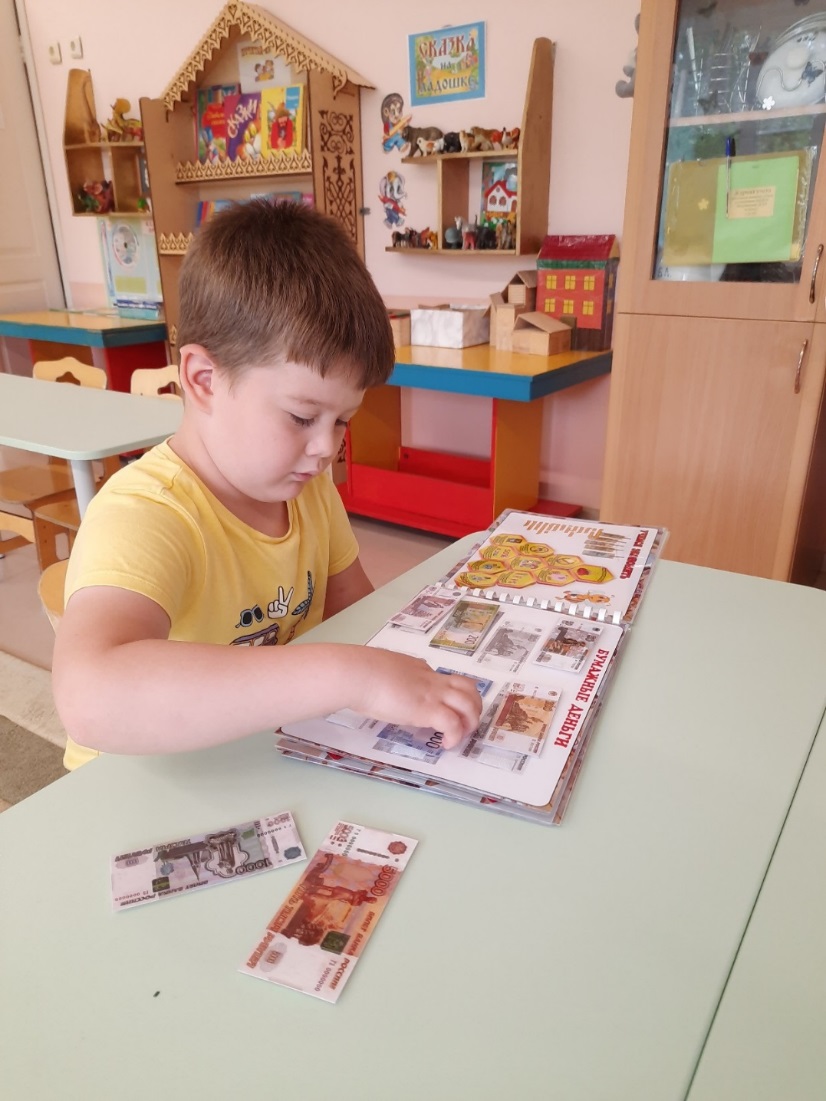 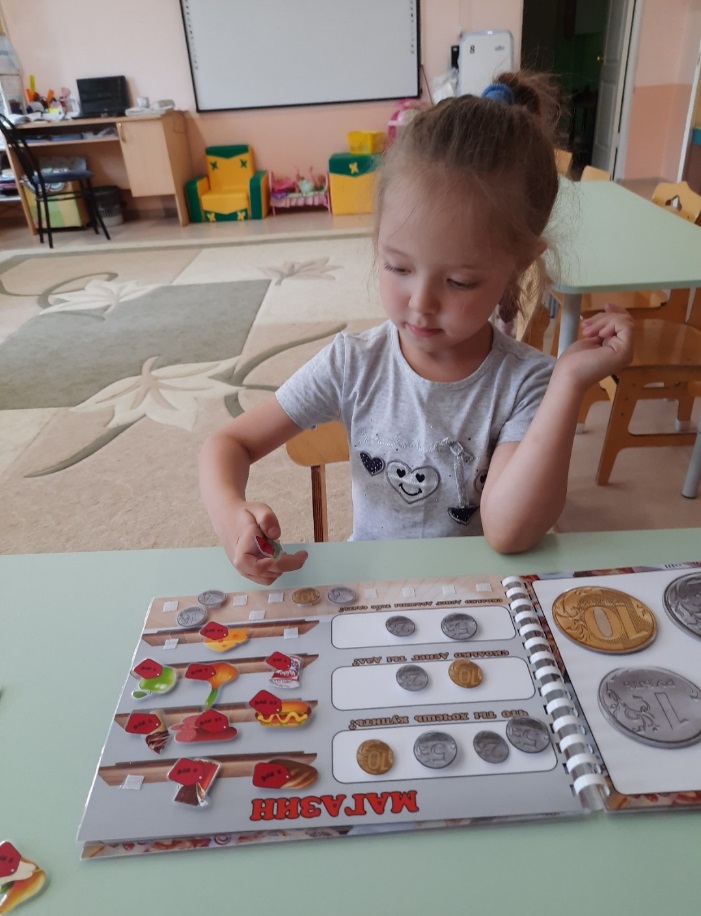 Излучинск, 2021СОДЕРЖАНИЕ1. Целевой раздел1.1. Пояснительная запискаРеформирование современной системы образования, переход на новые образовательные стандарты – ориентирует педагогов на развивающее обучение, осуществление личностно – ориентированной модели взаимодействия и создание условий для обеспечения всестороннего развития личности дошкольника в различных видах деятельности с учетом возрастных и индивидуальных особенностей.Одной из важнейших задач дошкольного образования в соответствии с Федеральным государственным образовательным стандартом дошкольного образования (далее ФГОС ДО), является социализация личности дошкольника, то есть усвоение им норм и ценностей, которые позволят ему стать полноценным членом общества. Социализация предполагает развитие дошкольника, как активного компетентного деятеля. Одним из компонентов позитивной социализации дошкольников является формирование основ экономической грамотности. Уже в старшем дошкольном возрасте ребенок должен понимать, откуда берутся деньги, из чего складывается бюджет семьи, что такое цена товара и от чего она зависит, уметь ориентироваться в современном мире. Экономико-образовательная деятельность помогает дошкольникам понимать и ценить окружающий и предметный мир, приобретать с детства способы и формы разумного поведения, умение вести себя правильно в реальных жизненных ситуациях, развивать разумные потребности.Программа дополнительного образования «Занимательная экономика» (далее Программа) разработана и предлагается для детей 6–7 лет и рассчитана на один год обучения.Программа направлена на обучение детей основам экономики, формирование у них экономических представлений и экономического сознания.Значимость Программы обусловлена подготовкой дошкольника к жизни, правильной ориентацией его в происходящих экономических явлениях, а также необходимостью преемственности в изучении экономики между первыми ступенями образовательной системы – детским садом и школой. Формирование экономического сознания приближает дошкольника к реальной жизни, пробуждает экономическое мышление, дает знания о новых профессиях и умение рассказать о них. Обогащается детский словарь, приобретаются такие качества, как чувство собственного достоинства, умение честно соревноваться и не бояться проигрыша, стремление доводить начатое до конца, возникает здоровый интерес к деньгам, осознаются правила их честного зарабатывания.Решение экономических задач осуществляться в единстве с трудовым и нравственным воспитанием. Более того, усвоение экономических знаний на ступени дошкольного возраста – один из путей совершенствования нравственного и трудового воспитания.1.2. Актуальность программыПравительство Российской Федерации определяет финансовую грамотность, как результат процесса финансового образования, который, в свою очередь, определяется как сочетание осведомленности, знаний, умений и поведенческих моделей, необходимых для принятия успешных финансовых решений и, в конечном итоге, для достижения финансового благосостояния. (Стратегия повышения финансовой грамотности в Российской Федерации на 2017–2023 годы, утвержденная распоряжением Правительства Российской Федерации от 25 сентября 2017 года № 2039-р).Федеральный государственный образовательный стандарт дошкольного образования ставит задачу формирования общей культуры личности детей. Экономическая культура личности дошкольника характеризуется наличием первичных представлений об экономических категориях, интеллектуальных и нравственных качествах (бережливость, рачительность, смекалка, трудолюбие, умение планировать дела, осуждение жадности и расточительности). Без сформированных первичных экономических представлений невозможно формирование финансовой грамотности. (Приказ Минобрнауки РФ от 17.10.2013 № 1155 (ред. от 21.01.2019) «Об утверждении федерального государственного образовательного стандарта дошкольного образования»).Утверждена региональная программа «Повышение финансовой грамотности населения Ханты-Мансийского автономного округа – Югры на 2021-2030 годы». (Правительство Ханты-Мансийского автономного округа – Югры от 20 августа 2021 года № 318-п).Уже в дошкольном возрасте ребенок часто сталкивается с экономическими понятиями: «товар», «деньги», реклама», и у него неминуемо возникает множество вопросов: «Откуда берутся деньги?», «Можно ли верить рекламе?» и т.д. Дошкольники рано включаются в экономическую жизнь семьи, сталкиваются с деньгами, ходят с родителями в магазин, участвуют в купле – продаже и других финансово – экономических отношениях, овладевая, таким образом, экономической информацией на житейском уровне.Педагогическая целесообразность Программы обусловлена недостаточным уровнем экономических знаний у детей седьмого года жизни. Это вызвано отсутствием целостной педагогической системы формирования экономической грамотности, а также некомпетентностью родителей в вопросах экономического воспитания. Результаты опроса родителей показали, что они часто сталкиваются с проблемой: как объяснить ребенку, почему ему могут купить далеко не всё, что ему хочется? Кроме того, родители проявляют тревогу по поводу того, смогут ли дети в школе рационально пользоваться карманными деньгами, уметь планировать свой личный бюджет. Актуальность программы обусловлена значимостью экономической грамотности, которая является одним из компонентов успешной социализации дошкольников в современном обществе. Человек, который уверен в своем будущем, чувствует себя гораздо лучше.Поэтому была разработана данная Программа, которая поможет дошкольникам - получить элементарные экономические знания, а родителям - овладеть формами и методами экономического воспитания в семье.1.3. Цель и задачи программыФормирование полезных привычек, в сфере финансов начиная с раннего возраста, поможет избежать детям многих ошибок по мере взросления и приобретения финансовой самостоятельности, а также заложит основу финансовой безопасности и благополучия на протяжении жизни.Цель: формировать основы экономической грамотности у детей седьмого года жизни. Задачи программы:1. формировать у дошкольников первичные экономические представления: товарно – денежные отношения; процесс купли – продажи; результат труда людей; деньги как способе оплаты результата труда; реклама; профессии; производство и средства производства; домашнее хозяйство.2. обогатить словарный запас основными экономическими понятиями: «экономика», «труд», «продукт», «товар», «цена», «деньги», «потребности», «возможности», «бартер», «выгода», «убыток», «реклама».3. формировать правильное поведение в реальных жизненных ситуациях, носящих экономический характер;4. формировать правильное отношение к деньгам, способам их зарабатывания и разумному их использованию;5. формировать умение устанавливать взаимосвязь между заработной платой и выполненной работой;6. формировать понимание, что каждый товар имеет цену;7. формировать правильное отношение к рекламе, умение разбираться в ней;8. развивать экономическое, логическое мышление дошкольников;9. развивать воображение и творческую активность;10. воспитывать социально – личностные качества и ценностные ориентиры, необходимые для рационального поведения в финансово – экономической сфере;11. воспитывать ответственность, предприимчивость, расчетливость, самостоятельность, умеренность, скромность, щедрость.Программа составлена в соответствии с принципами:сотворчество педагога и воспитанника, педагога и родителя, родителя и ребенка; добровольность и личная заинтересованность участников; доступность и возрастная индивидуальная направленность используемого материала;гуманно – личностное отношение к ребенку и направленность на его всестороннее развитие, формирование духовных и общечеловеческих ценностей, а также способностей и интегративных качеств.единство цели и задач процесса обучения, в ходе реализации которых формируются такие качества, которые являются ключевыми в экономическом развитии дошкольников.  системность, интегрированный и дифференцированный подход к подаче обучающего материала.гармоничность восприятия экономической культуры.	1.4. Ожидаемые результаты программы1. сформированы первичные экономические представления: товарно – денежные отношения; процесс купли – продажи; результат труда людей; деньги как способе оплаты результата труда; реклама; профессии; производство и средства производства; домашнее хозяйство.2. обогащен словарный запас дошкольников основными экономическими понятиями: «экономика», «труд», «продукт», «товар», «цена», «деньги», «потребности», «возможности», «бартер», «выгода», «убыток», «реклама».3. сформировано правильное поведение в реальных жизненных ситуациях, носящих экономический характер;4. сформировано правильное отношение к деньгам, способам их зарабатывания и разумному их использованию;5. сформировано умение устанавливать взаимосвязь между заработной платой и выполненной работой;6. сформировано понимание, что каждый товар имеет цену;7. сформировано правильное отношение к рекламе, умение разбираться в ней;8. повысился уровень развития экономического, логического мышления дошкольников;9.  повысился уровень развития воображения и творческой активности;10. повысился уровень воспитанности социально-личностных качеств и ценностных ориентиров, необходимых для рационального поведения в финансово-экономической сфере;11. повысился уровень ответственности, предприимчивости, расчетливости, самостоятельности, умеренности, скромности, щедрости.1.5. Диагностический инструментарийФормирование экономической грамотности у дошкольников седьмого года жизни рассматривается как многоуровневое образование, и, соответственно, должны быть выявлены уровни сформированности этих знаний у детей. Диагностика элементарных финансово – экономических знаний детей является одной из необходимых составляющих процесса экономического образования детей. В соответствии с классификацией К.Ф. Исаевой, В.И. Логиновой и др. выделены три уровня сформированности экономических знаний у дошкольников 6 – 7 лет. Все три уровня связаны друг и другом, каждый предыдущий обуславливает последующий, включаясь в его состав.Диагностика содержит 5 серий заданий, по 6 заданий в каждой. Форма проведения диагностики – индивидуальная, педагог предлагает каждому ребенку ответить на поставленный вопрос или выполнить задание.Задания предложенных серий направлены на выявление знаний в следующих наиболее существенных сферах экономики:Знания в области социально – экономической сферы (выявить потребности в целом, создать классификацию потребностей на наглядной основе);Знания в области товарно – денежных отношений (выявить уровень знаний о товарно – денежных отношениях, процессе купли – продажи);Знания в области производства и связанных с ним вопросов (выявить знание способов удовлетворения людьми своих потребностей);Знания в области информационно – организаторской сферы (выявить представления детей о производстве и средствах производства);Знания в области нравственно – этической сферы (выявить знания детей об организации домашнего хозяйства, понимании значимости таких качеств, как экономность, бережливость).Уровни сформированности основ экономической грамотности у дошкольников седьмого года жизни, а также таблицы, отражающие динамику развития финансово – экономической грамотности представлены в Приложении 1.2. Содержательный разделПрограмма обеспечивает формирование основ экономической грамотности у дошкольников в возрасте 6-7 лет с учетом их возрастных и индивидуальных особенностей. Содержание работы по формированию экономической грамотности осуществляется по пяти блокам:Блок «Экономика» - в данном блоке дети знакомятся с понятием категории экономика (наука о домашнем хозяйстве), учатся выделять в окружающем мире экономические характеристики; у детей развивается умение выделять экономическое содержание из сказок; появляется интерес к экономической деятельности.Блок «Труд – продукт – товар» - в блоке закрепляются представления о сложном мире предметов и вещей, как результате труда людей, человеческих взаимоотношениях. Играя в профессии, дети постигают смысл труда, воспроизводят трудовые процессы взрослых и одновременно «обучаются» экономике. В сюжетно-дидактических играх моделируются реальные жизненные ситуации: операции купли-продажи, производства и сбыта готовой продукции и др. Соединение учебно-игровой и реальной деятельности наиболее эффективно для усвоения дошкольниками сложных экономических знаний.Блок «Деньги. Потребности и возможности» - задача данного блока, формировать правильное отношение к деньгам как предмету жизненной необходимости; воспитывать начала разумного поведения в жизненных ситуациях, связанных с деньгами; дать представление о том, что деньгами оплачивают результаты труда людей и к ним следует относиться с уважением; формировать у детей понимание, что такое потребность, в чем она выражается; у детей формируется умение различать виды потребностей (материальные, духовные, социальные) дети способны устанавливать взаимосвязь потребностей и возможностей. Блок «Реклама» - в блоке закрепляются представления о понятии «реклама» и ее виды, поясняется ее значение как положительное, так и отрицательное; поясняется, что реклама — это механизм воздействия на экономические процессы, но никак не экономическая категория и вовсе не экономический показатель, и говорить о ней, видимо результативнее, в ракурсе ее влияния на экономический результат. У детей появляется представление о профессиях, связанных с работой в рекламном агентстве. В играх развиваются коммуникативные и творческие способности дошкольников, умения составлять рекламу, с помощью которых можно обогащать словарный запас детей, формировать речевое общение дошкольников и учить культуре поведения. Блок «Бартер. Выгода и убыток» - в данном блоке дети знакомятся с экономической категорией «бартер», «выгода и убыток», учатся определять выгодность бартера и самостоятельно совершать обменные операции, а также операции для получения выгоды.Календарно – тематическое планирование по Программе «Занимательная экономика» представлена в Приложении 2.2.1. Виды деятельности, формы и методы реализации ПрограммыВ основу работы с дошкольниками по формированию основ экономической грамотности положен деятельностный подход, который предусматривает формирование экономических знаний через различные виды деятельности: - игровая - использование игровой деятельности наиболее эффективно для усвоения и закрепления детьми дошкольного возраста сложных экономических понятий, формирования экономической культуры, воспитания положительного взаимоотношения в детском коллективе. Полученные экономические представления дети закрепляют в сюжетно- ролевых и дидактических играх в процессе нерегламентированной деятельности. В сюжетно-ролевых играх моделируются реальные жизненные ситуации: операции купли-продажи, производства и сбыта готовой продукции, финансовые сделки. Умело организованная экономическая игра способствует развитию познавательной активности, формированию деловых качеств детей. Такая коллективная познавательная деятельность поможет раскрытию творческого потенциала детей и самореализации их как личности.Нет такого ребёнка, который не любил бы игр. Феномен игры состоит в том, что, являясь, по сути, вначале развлечением, она способна перерасти в обучение. Преимущество игры для ребёнка дошкольного возраста состоит в том, что это практически единственный вид деятельности, где ребёнок может проявить свою инициативу, творческую активность и при этом всегда его действия будут направлены на личностное развитие: на чувства, волю, поведение.Не являются в этом смысле исключением игры, в содержание которых заложены экономические представления и понятия. Они способствуют формированию экономического мышления, развитию инициативы и творчества, воспитанию коммуникативных навыков.В дидактических играх «Хорошо – плохо», «Разрешается – запрещается», «Узнай профессию по трудовым действиям», «Кто что производит», «Можно – нельзя» и др. уточняются и закрепляются представления детей о мире экономических явлений, терминах, приобретаются новые экономические умения и навыки. Дети дошкольного возраста, совершая различные действия, учатся реализовывать их в разных условиях, с разными объектами, что повышает прочность и осознанность формирования и закрепления экономических представлений.Игра – важное средство умственного развития детей. Представления, которые ребёнок приобретает в процессе игровой деятельности, являются для него более доступными и понятными. -познавательно-исследовательская – реализуется через метод проблемных ситуаций один из видов практического применения интерактивных форм обучения.Формы организации проблемного обучения: проблемный вопрос («Как вы думаете, почему всем зайчатам хватит конфет в магазине?»), проблемная задача («Папа дяди Фёдора сегодня получил зарплату, и вся семья решила пойти в магазин, но денег выделили только на одну крупную покупку. Маме нужна стиральная машина, папе нужна зимняя резина на машину (зима же приближается), дяде Фёдору нужен сноуборд. На какую покупку лучше потратить деньги?»).Решение ситуационных проблемных задач способствует формированию умения объяснять явления действительности, ориентироваться в мире ценностей. Чтобы заинтересовать дошкольника, задача должна быть актуальной и представлять реальную ситуацию, которая стимулирует проявление разнообразных эмоций (сочувствие, удивление, радость, гнев и пр.)Главным элементом задачи является проблемный вопрос, который должен быть сформулирован таким образом, чтобы ребёнку захотелось найти на него ответ.- коммуникативная – реализуется через: Беседы-обсуждения, чтение (художественная литература, поговорки, пословицы), художественные приемы (загадки) используются при реализации Программы. Чтение является основной формой восприятия художественной литературы. Беседы-обсуждения – одна из форм работы с детьми, которая помогает детям закрепить знания по разным темам.Примерные темы: труд – основа жизни; работать и зарабатывать; какие бывают деньги; как деньги попадают к нам в дом; как складывается стоимость товара; реклама; тратим разумно; экономим и пр.- трудовая – экономическая грамотность строго настаивает на качественном труде, т.к. от этого зависит выгода от товара. В этом понимании воспитатель может брать на себя роль «Купца» и оценивать товар за его качество. Для изготовления товара на продажу «Мастерскую», «Фабрику игрушек», «Дом моделей», «Ателье маленькой модницы», «Строительную компанию» и пр.В зависимости от содержания знаний ведущим является тот или иной вид деятельности.При организации образовательной деятельности по формированию экономической грамотности наиболее эффективным является метод проблемного обучения, который позволяет педагогу не только познакомить дошкольников с экономическими понятиями, но и развивать умение самостоятельно «добывать» знания, учиться искать пути решения задач, проявлять инициативу, анализировать и делать выводы. Наглядный метод показ видеоматериалов, иллюстраций и т.д.Репродуктивный метод дети воспроизводят, применяют полученные знания как в игре, труде, так и повседневной жизни.Частично – поисковый метод дошкольники участвуют в коллективном поиске решения заданной задачи.Театрализованные мини-постановки – один из самых эффективных методов обучения, лучшая среда для раскрытия и роста творческих способностей, обогащения внутреннего мира ребёнка, возможность обсуждения и советов. Обучающие сказки имеют особое значение для социализации и развития дошкольника. Эта форма может успешно использоваться для закрепления пройденных понятий: работать и зарабатывать, деньги, желания и потребности, тратить, расходовать, экономить, беречь, откладывать, копить, сберегать, план, планировать, занимать, долг и пр.Участие детей в театрализованных постановках позволяет осуществлять образование и развитие по всем направлениям: социально-коммуникативное, познавательное, речевое, художественно-эстетическое и физическое.Фильмы познавательного содержания и мультфильмы. Дошкольный возраст – это период, в котором преобладает наглядно – мышление. Воспитатель, сопровождая рассказ демонстрацией динамических процессов, способствует более прочному усвоению знаний воспитанниками, мотивируя их на поиск новой информации. Можно использовать в работе цикл фильмов «Азбука финансовой грамотности» со Смешариками или «Рассказы тётушки Совы», «Фиксики» и др.Виртуальные прогулки и экскурсии в детском саду. Одно из актуальных направлений внедрения ИКТ в образовательный процесс ДОО – мультимедийные презентационные технологии. Использование презентационных средств позволяет внести эффект наглядности в занятия и помогает ребёнку усвоить материал быстрее, акцентировать внимание на значимых моментах излагаемой информации; создавать наглядные образы в виде схем, рисунков, графических композиций. В работе по формированию основ экономической грамотности используются в основном экскурсии на экономические объекты (заводы, магазины, хозяйства, шахты, биржи, банки) и культурно-художественные (музеи, учебные заведения).Наглядный материал в слайд-шоу позволяют выстроить объяснение логично, научно, при этом включается зрительная, слуховая и моторная память дошкольников. С помощью виртуальных экскурсий можно побывать в любой точке нашего земного шара и не один раз. Провести экскурсию можно разными способами: фотопутешествие (с каким-либо героем); видеоэкскурсия; видеопутешествие. Во время виртуальных экскурсий необходимо использовать прием постановки проблемных вопросов по теме и содержанию экскурсии. Но ведущим является наблюдение.В процессе экскурсии важно поддерживать мыслительную активность детей. С этой целью используются приемы, стимулирующие познавательный поиск: детям предлагается задать вопросы о том, что они воспринимают, что их заинтересовало, что кажется непонятным; вспомнить соответствующее стихотворение, пословицу, народную примету, загадку.2.2. Взаимодействие с семьями воспитанниковСемья – это реальная экономическая среда, в которой живет дошкольник. Повседневный труд взрослых, достаток или наоборот, бедность. Дошкольники включены в эти реальные жизненные ситуации постоянно.Детский сад – некая реальная ситуация, которая не лает полноценного опыта и практики «экономического поведения». Дети здесь тоже покупают, но это только игра, которая закрепляет опыт, полученный в семье. Понятно, что только объединение двух аспектов поведения детей – условного и реального – может дать хорошие результаты в области их экономического воспитания и развития.В процессе организации образовательной деятельности необходимо обеспечить психолого-педагогическую поддержку семьи и повышение компетентности родителей в вопросах формирования экономической грамотности ребенка.Перед родителями стоит задача, помогать дошкольнику разбираться в наиболее сложных и важных вопросах, создать условия для совместного творческого освоения учебного материала и личностного развития. Перед воспитателем стоит задача привлечь родителей (законных представителей) к плодотворному взаимодействию в качестве помощников в процессе изучения дошкольником основ экономической грамотности.Основные направления и формы работы с родителями (законными представителями) В содержание работы с родителями входят: Информационные формы: для работы с семьей эффективно использование папок-передвижек. В папках-передвижках должен быть представлен примерный ход проведения занятия родителей с ребенком, даны рекомендации или отдельные задания для совместного выполнения, тематические стенды, памятки, информационные альбомы, фотовыставки с наглядным и консультативным материалом по различным вопросам.Изучение и учёт интересов, мнений и запросов родителей, семейного опыта. Анкетирование, опросы, тестирование, личные беседы, родительская почта. Всё это позволяет воспитателю получить необходимую информацию для размышления.Проведение лекций, семинаров, практикумов, бесед, тренингов, конкурсов, праздников, театрализованных постановок, выставок, экскурсий, родительских собраний, КВН и тд.Конкурсына составление рекламы фирменного блюда или изделия, на использование бросового материала «Вторая жизнь вещей» и пр.Изготовление семейных экономических газет, рекламных буклетов, плакатов. План взаимодействия с родителями (законными представителями) представлен в Приложении № 3. Составлены консультации, разработаны буклеты, подобраны материалы для проведения родительских собраний Приложение №43. Организационный этап3.1. Значимые характеристики для реализации программыОбразовательный процесс решает программные образовательные задачи в следующих формах образовательной работы с детьми дошкольного возраста: организованная образовательная деятельность, совместная образовательная деятельность взрослых и детей; свободная самостоятельная деятельность детей. Организованная образовательная деятельность детей и взрослых предполагает:- индивидуальную форму работы, при которой предоставляется возможность для проявления своего творчества и индивидуальности каждому дошкольнику, а также создаются такие условия, которые бы обеспечили наибольшую реализацию возможностей дошкольника в процессе формирования экономической грамотности;- подгрупповую форму работы, при которой требуется временное разделение дошкольников на группы для совместного решения определенных задач;- групповую – это форма организации учебно-познавательной деятельности на занятии, предполагающая функционирование разных малых групп, работающих как над общими, так и над специфическими заданиями педагога, стимулирует согласованное взаимодействие между воспитанниками, отношения взаимной ответственности и сотрудничества.Программа предназначена для работы с детьми седьмого года жизни. Программа рассчитана на 1 год обучения.Периодичность занятий – 1 раз в неделю с сентября по май. Количество занятий – 36. Занятия проводятся во второй половине дня по расписанию кружковой деятельности. Кроме ООД в планирование включены сюжетно-дидактические игры, чтение художественной литературы, решение проблемных ситуаций, просмотр мультфильмов и интерактивные игры экономического содержания, работу с которыми педагог организует в режимных моментах по мере освоения детьми экономических понятий.Продолжительность занятий – 30 минут, время, предусмотренное физиологическими особенностями возраста детей и Санитарно – эпидемиологическими правилами и нормами.Участники образовательной деятельности: дети, родители (законные представители), педагогические работники муниципального дошкольного образовательного учреждения «Излучинский детский сад комбинированного вида «Сказка» (далее ДОО), осуществляющие работу по Программе.Совместная образовательная деятельность предполагает:Ежедневное чтение с детьми. Это могут быть как уже знакомые, полюбившиеся произведения так и знакомство с новыми. Посредством сказки закрепляются следующие экономические понятия: «Труд – продукт – товар» через такие сказки как - «Петушок и бобовое зернышко», «Мужик и медведь»; «потребности и возможности» через сказку А.С. Пушкина «Сказка о рыбаке и рыбке» т.д.   Для развития памяти, логического мышления, внимания, воображения дошкольникам предлагаются различные творческие задания – «Составь рекламу», «Создадим альбом профессий наших мам»; дидактические игры - «Размен денег», «Найди деток для мамы монетки», «Надо и хочу», «Что быстрее купят?».Совместная игра воспитателя и детей (сюжетно-ролевая, режиссерская, игра-драматизация, строительно-конструктивные игры) направлена на обогащение содержания творческих игр, освоение детьми игровых умений, необходимых для дальнейшей организации самостоятельной игры.Организованная таким образом совместная образовательная деятельность в режимных моментах способствует успешной реализации многих образовательных задач и её не следует рассматривать как дополнение к организованной образовательной деятельности. Напротив, в новых нормативных документах акцент с организованной образовательной деятельности переносится на совместную образовательную деятельность при проведении режимных моментов.Самостоятельная деятельность предполагает свободную игровую деятельность дошкольников в условиях специально созданной предметно-пространственной развивающей среды, обеспечивает каждому дошкольнику возможность выбора игр и атрибутов по интересам; позволяет ему взаимодействовать со сверстниками или действовать индивидуально; содержит в себе проблемные ситуации и направлена на самостоятельное решение дошкольником образовательных задач; позволяет освоить (закрепить, апробировать) материал, изучаемый в совместной деятельности со взрослым.3.2. Организация пространственной предметно – развивающей средыПредметнно – пространственная экономическая среда должна включать предметы, отражающие содержание различных сфер экономики (производственно-технологической, юридической, товарно–денежной, нравственно-этической и др.). В соответствии с этим можно выделить зоны:информационную	(произведения художественной литературы экономического содержания, экономические сказки, герои художественных произведений, экономические пословицы и поговорки, модели товаров, услуг и пр.);занимательно–экономическую (лабиринты, головоломки, экономические задачи, ребусы и др.);деятельностно – игровую (дидактические игры, предметы-игрушки для организации сюжетно-ролевых игр, наборы различных материалов и инструментов, приспособления для обеспечения технологического процесса (приготовление пищи, починка одежды, и др.); модели денежных знаков.Содержанием экономически воспитывающей среды выступают:предметно – пространственное окружение (создание игровой экономической зоны);социально – поведенческое окружение (родители, педагогический коллектив ДОО);событийно – познавательное окружение (экскурсии, встречи с интересными людьми);информационное окружение. Приложение №5Список литературы.Галкина Л.Н. Экономическое образование детей дошкольного возраста: учебно – методическое  пособие – Челябинск: Изд-во Челяб. гос. ун-та, 2015. – 119с.Галкина Л. Н. Формирование элементарных экономических знаний у детей старшего дошкольного возраста: учебно – методическое  пособие – Челябинск: Изд-во Челяб. гос. ун-та, 2006. – 98 с.Глазырина. Л.Д. Экономическое воспитание дошкольника: справочные и методические материалы – Мозырь: Содействие, 2006. – 84 сКурак Е.А. Экономическое воспитание дошкольников. – М.: Сфера,2002. – 80 с. Методические рекомендации для педагогических работников по реализации основной образовательной программы дошкольного образования в части экономического воспитания дошкольников: М: 2019. – 72 с.Солдатенко Г.Л. Экономическая азбука для детей дошкольного возраста  – Могилев: институт повышения квалификации и переподготовки рук. работников и специалистов образования,  2000. – 41 с. Смоленцева А.А. Введение в мир экономики, или как мы играем в экономику: учебно -методическое пособие – СПб.: Детство-Пресс, 2001. – 176 с.Смоленцева А.А. Знакомим дошкольника с азами экономики с помощью сказок. М.: АРКТИ, 2006. – 85 с.Стахович Л.В., Семенкова Е.В. Сборник мини-спектаклей по финансовой грамотности для дошкольников – М.: ВИТА-ПРЕСС, 2018. – 31 с.Стахович Л.В., Семенкова Е.В., Рыжановская Л.Ю. Ситуационные задачи по финансовой грамотности для дошкольников «Рассуждалки» – М.: ВИТАПРЕСС, 2019. –61 с.Федеральный государственный стандарт дошкольного образования. (в ред. Приказа Минпросвещения РФ от 21.01.2019 N 31) – 22 с.Шатова А.Д. Деньги. Маленькая энциклопедия для дошкольников. М.: Ювента, 2003. – 16 с.Шатова А.Д. Экономическое воспитание дошкольников. М., 2005. – 252 с.Шорагина Т.А. Беседы об экономике: методическое пособие – М.: ТЦ Сфера, 2009. – 92 с. Приложение №1Диагностическая методика уровня сформированности экономических знаний у детей седьмого года жизни.     Формирование финансово – экономических знаний рассматривается как многоуровневое образование, и, соответственно, должны быть выявлены уровни сформированности этих знаний у детей. Диагностика элементарных финансово – экономических знаний детей является одной из необходимых составляющих процесса экономического образования детей.  В соответствии с классификацией К.Ф.Исаевой, В.И.Логиновой и др. выделены следующие уровни сформированности  экономических знаний у старших дошкольников.Уровни сформированности экономических знаний удетей седьмого года жизниВсе три уровня связаны друг с другом, каждый последующий обуславливает предыдущий, включаясь в его состав.Диагностика включает в себя 5 серий, по 6 заданий в каждой.Форма проведения диагностики – индивидуальная, педагог предлагает каждому ребенку ответить на поставленный вопрос или выполнить задание.  Задания предложенных серий направлены на выявление знаний в следующих наиболее существенных сферах экономики:Знания в области социально – экономической сферы;Знания в области товарно – денежных отношений;Знания в области производства и связанных с ним вопросов;Знания в области информационно – организаторской сферы;Знания в области нравственно – этической сферы;Обследовано 25 детей 6 – 7 летнего возраста. Анализ результатов по всем сериям заданий показал, что не все дошкольники смогли выполнить их с одинаковой степенью успешности и испытывали значительные трудности. Большинство детей проявили интерес к предложенным заданиям лишь в начале; отчётливо прослеживалось нейтральное отношение к деятельности, её содержанию и получению результатов. Дети часто обращались за помощью и советом, отвлекались; наблюдалось отсутствие стремления к преодолению возникающих препятствий, некоторые воспитанники отказались от выполнения деятельности.  Только у небольшого количества воспитанников прослеживалась заинтересованность деятельностью на всём его протяжении; сохранялось положительно – эмоциональное отношение к предложенному заданию, дети испытывали удовлетворение от успешно и правильно выполненной работы, практически не отвлекались.Диагностический листСостояние сформированности  экономических знаний у детей определяется следующим образом – каждому признаку приводится качественно описанный балл:3 балла – при ярко выраженном признаке;2 балла – при его устойчивом проявлении;1 балл – в случае слабого проявления признака;0 баллов – при его отсутствии. Итоговый показатель уровня сформированности финансово – экономической грамотности ребёнка рассчитывается по формуле:УР = 1+2+3+4+5Результаты диагностирования уровня развития экономических знаний у детей седьмого года жизниТаблица 1На начало программы «Занимательная экономика»Из таблицы видно, что большинство детей (14 человек) продемонстрировали средний уровень экономических знаний, что составило 60%, низкий уровень 7 детей – 28%, высокий уровень продемонстрировали 3 ребенка, что составило 12%.На конец программы «Занимательная экономика»Таблица 2Высокий уровень показали 19 детей, что составило 76%; средний 6 детей – 24%.Дети умеют выделять существенные признаки объектов, явлений. У детей сформирована целостность системы представлений. Знания детей характеризуются обобщенностью представлений, которые позволяют выделить наиболее существенные признаки объектов и явлений экономической жизни. Дети имеют полные и правильные образы, легко устанавливают причинно – следственные связи, делают обобщения, классифицируют по признакам, объясняя правильность своих действий. Применяют полученные экономические знания в жизни, в игровой и трудовой деятельности. Стабильная, систематическая работа в данном направлении позволила повысить уровень сформированности экономических знаний у детей старшего дошкольного возраста:Динамика сформированости экономических знаний у детей седьмого года жизни.Таблица 3Сравнительный анализ данных начального и итогового обследования детей выявил изменения, произошедшие в уровне сформированности экономической грамотности. Из таблицы видно, что произошли значительные изменения: высокий уровень показали 76% детей (было 12%), средний снизился на 36% и составил 24% за счет перехода на высокий уровень, низкий уровень отсутствует за счет перехода дошкольников на более высокий уровень сформированности экономических знаний (было 28%). – это ощутимый результат, подтверждающий эффективность проведенной работы.Большее количество дошкольников с высоким уровнем формируемых знаний не является случайностью, а носит закономерный характер и, стало быть, можно говорить о преимуществах программы «Занимательная экономика». Теоретические, методические и практические материалы Приложение №6 в представленной работе должны найти свое применение в работе дошкольного образовательного учреждения по формированию экономических знаний у старших дошкольников.Диагностический листПриложение №2ПЕРСПЕКТИВНОЕ ПЛАНИРОВАНИЕ КРУЖОК «ЗАНИМАТЕЛЬНАЯ ЭКОНОМИКА».  Конспекты образовательной деятельности по программе «Занимательная экономика» представлены в приложении №6.Приложение №3Перспективный план работы с родителями по программе «Занимательная экономика»Приложение №4Вопросы для анкетирования родителей: 1. Как Вы думаете, имеет ли ваш ребенок представление об экономике?А) даБ) нетВ) не знаю2. Как Вы думаете, стоит ли формировать экономические представления в дошкольном возрасте?А) даБ) нетВ) не знаю3. Спрашивает ли Ваш ребенок, откуда у Вас деньги?А) даБ) нетВ) иногда4. Покупаете ли Вы вашему ребенку, что он хочет?А) даБ) нетВ) иногда5. Понимает ли Ваш ребенок отказ, при покупке чего – либо, в целях экономить семейный бюджет?А) даБ) нетВ) иногда6. Ведете ли Вы беседу на темы деньги?А) даБ) нетВ) иногда7. Поощряете ли Вы труд вашего ребенка?А) даБ) нетВ) иногда8. У Вашего ребенка есть копилка?А) даБ) нет9. Хотите ли Вы, чтобы Ваш ребенок с дошкольного возраста имел первоначальные представления об экономике?А) даБ) нетВ) не знаю10. Считаете ли Вы, что сказка может помочь сформировать у детей экономические знания?А) даБ) нетВ) не знаюДля оценки результатов анкетирования определены следующие уровни отношения родителей по критериям ответов на вопросы:высокий уровень – да;средний уровень – иногда, не знаю;низкий уровень – нет.Родительское собрание (круглый стол)«Дети и деньги»Цель: ознакомить родителей с причинами проблем, возникающих у детей в отношении денег, путями их решения.Задачи: ознакомить родителей с этапами познания ребенком роли денег в обществе; организовать обмен мнениями, опытом в решении проблем; показать родителям, что такие проблемы возникают в жизни каждого ребенка, предложить пути решения проблем.Ход собранияДобрый день, уважаемые родители! Сегодня тема нашего родительского собрания «Дети и деньги». В наш век рыночных отношений деньги стали занимать главное место в жизни не только взрослых, но и, увы, детей.Самое важное в вопросе «Дети и деньги, понять, что если ребенок интересуется деньгами, то это, скорее, свидетельствует о его взрослении. Еще одна область взрослой жизни попала в сферу его интересов. И именно окружающие ребенка взрослые могут сделать так, чтобы деньги не стали его единственным интересом. Интерес к деньгам – единственный этап развития современного ребенка, который уже три – четыре года понимает значение денег, как мерила стоимости товаров и услуг.Одно из крайних мнений - ребенку деньги не нужны, другое, столь же категоричное, - деньги нужно давать по первому требованию, независимо от планов родителей.Давайте попробуем вместе с Вами разобраться в этих вопросах.Наверное, вы согласитесь с мнением, что «Хотя нам деньги счастья не приносят, но с ними много легче быть несчастными». Не надо быть вундеркиндом, чтобы уловить связь, какая существует между деньгами и удовлетворением наших желаний. Дети делают это открытие прежде, чем дорастают до школьного возраста. Таким образом, неизменное «Хочу!», в 2-3 года, превращается в «Купи!» в 4-5 лет. Обычно родители не знают, как при таких просьбах поступать – с одной стороны, они не хотят лишать ребенка чего-то нужного, а с другой – не хотят баловать. Они стараются проявить родительскую любовь и заботу, но желают, чтобы у детей при этом развивалось чувство ответственности. Поэтому родителям трудно не только предложить некое решение проблемы в глазах ребенка, но и самим придерживаться какой-то определенной линии поведения. Мы теряемся в целом ряде вопросов:1).Как поставить пределы требованиям нашего ребенка?2). Как вести себя, когда он что-нибудь просит купить?3). Стоит ли давать детям деньги, какую сумму и в каком возрасте?4). Как научить детей правильно обращаться с деньгами?5). Как научить чадо бережно относится к деньгам, правильно ими распоряжаться?6). Использовать ли финансовые рычаги в воспитании для поощрения и наказания?Многие родители считают неправильным обсуждать с детьми финансовые вопросы. А как считаете вы?Важно. Наша материальная жизнь основана на денежных отношениях. Обсуждать финансовые вопросы и воспитать у ребенка правильное отношение к деньгам и материальным ценностям так же важно, как научить его вести себя за столом.Капитал каждого юного магната стоит на трех китах: деньги подаренные, карманные и   заработанные. Подарки. Большинство российских психологов считают, что дарить деньги ребенку до 14-16 лет не стоит. Ориентироваться на его пожелания – да, выбрать вместе с ним – да, передать в руки конверт – нет! Значение конверта может быть переведено так: “У меня есть деньги, но нет на тебя времени. Мне все равно, что ты хочешь. Давай-ка ноги в руки и сам”.Если все же кто-то из родственников подарил бумажку – порадуйтесь вместе с ребенком и просто спокойно поговорите: как он распорядится деньгами – проест на мороженое или купит что-то стоящее?Важно. Ребенок не должен тратить подаренные деньги как попало. Договоритесь, что он выдвигает предложение, а решение принимаете вместе на семейном совете.Карманные деньги. Даете ли вы своим детям карманные деньги? Необходимо ли это?Аргументы «против», которые приводят родители:- нецелесообразно – ребенок не умеет тратить, родители все должны покупать ему сами;- слишком много внимания денежным вопросам – будет жадным, алчным;- если регулярно снабжать деньгами – станет капризным, избалованным, не научится сдерживать свои желания, не зарабатывает – не знает цену деньгам, не будет ценить даваемое;- носить с собой деньги сейчас просто опасно, зачем нам лишние проблемы (в лучшем случае – зависть других детей, в худшем – отнимут или побьют);Аргументы «за»:- ребенку нужно чувствовать себя полноценной личностью, ведь у всех вокруг есть деньги: у мамы. Папы, старшего брата, одноклассников;- пусть учится самостоятельно и ответственно тратить и рассчитывать свой бюджет; наделает ошибок, так под нашим присмотром и с малыми потерями; научится предвидеть последствия своих поступков – не станет рисковать во взрослой жизни;- если не давать – возникают отрицательные эмоции, может развиться зависть к другим детям, жадность, переоценивание власти денег; не исключены сначала мелкие, потом более крупные кражи.Как видите, мнения по денежному вопросу могут быть диаметрально противоположными. И решаться он в каждой семье будет по-своему. Возможно, принять правильное решение помогут кое-какие сведения из этой области воспитания.С точки зрения А.С.Макаренко, карманные деньги детям необходимы, так как их наличие заставляет подростка планировать, экономить, рассчитывать, т.е., получать бесценный социальный опыт. Большой ошибкой является довольно распространенное в семьях положение дел, когда подростки не имеют права голоса при решении серьезных семейных финансовых вопросов («мал еще, вырастет – жизнь научит»). При таких условиях нет ничего удивительного, что, вырастая и начиная самостоятельно зарабатывать, многие оказываются неподготовленными к рациональным тратам.Вывод: Основная причина, по которой стоит давать детям деньги состоит в том, что ребенок должен научиться обращаться с деньгами.Откуда же должны браться карманные деньги?Многие родители полагают, что деньги ребенок должен «зарабатывать» хорошими отметками, какой-нибудь услугой. Я позволю себе не согласиться с такой позицией. Ведь что же получается: уплатит больной дед «десятку» за услугу – принесет из аптеки лекарство, не найдется денег – стакана чаю не подаст?Большинство из вас склоняется к выводу, что карманные деньги должны либо зарабатываться детьми в виде настоящей работы, либо пополняться за счет регулярных (например, в дни получки) взносов. Причем, хорошо, если эти взносы не выглядят как подачка или подарок, а даются с полным уважением к личности ребенка и его будущим расходам. Деньги эти нельзя отобрать, запретить их потратить на что-то, что хочет ребенок (разумеется, сразу обговаривается невозможность приобретения сигарет и спиртного).Иной раз лучше отказать, чем удовлетворить просьбу подростка, сопровождая это сетованиями и ворчанием: «На тебя не напасешься», «Сколько можно тянуть», «У меня не монетный двор».В некоторых семьях обходятся без карманных денег в виде регулярных выплат. Детям просто дают деньги, когда они об этом просят.Важно. Карманные деньги выдаются в установленных размерах в оговоренные сроки, не подлежат отчетности (во всяком случае, явной) и не могут быть ни изъяты в наказание, ни восполнены в случае утери или нерационального расходования.Педагоги считают, что в течение 3-4 месяцев ребенок привыкает считать сдачу, правильно хранить деньги, помнить, сколько их осталось. Вот что категорически не удается младшим детям – это планирование. Они не представляют себе, что такое «через три недели». Если выплатить карманные на месяц вперед, от них ничего не останется уже через 5-6 дней. Поэтому, в первые годы давайте деньги не реже 1 раза в неделю.Карманные поступления увеличиваются с возрастом наших детей. Сколько платить? Универсального рецепта нет. Пока вы остаетесь для ребенка близким человеком, вам нетрудно представить его реальные нужды. У него появилась девушка? Друзья зачастили в тренажерный зал? Придется учесть и эти расходы, а также расходы на «железки», кино, кафе...Труд несовершеннолетних.Не каждому родителю понравится идея платить ребенку за то, чтобы он хорошо учился или помогал по дому. Как вы относитесь к данному вопросу?На самом деле материальные вознаграждения могут быть так же полезны для детей, как и для взрослых. Самое главное – поощрять своих детей правильно.Кроме того, у денежных поощрений есть и еще один скрытый плюс: под вашим чутким руководством ребенок учится распоряжаться заработанными средствами. Если вы решили вознаградить своего ребенка материально, запомните несколько важных правил.Заранее и четко обговорите, сколько денег и за что вы готовы дать ребенку, чтобы он не чувствовал себя обманутым. Не торгуйтесь и не хитрите. Платите только тогда, когда работа будет выполнена, и выполнена хорошо.Денежное поощрение обязательно должно сопровождаться похвалой родителей. Не платите ребенку за то, чтобы он чего-то не делал.Если вы даете ребенку деньги, не диктуйте, на что их тратить, но ненавязчиво советуйте, как разумно ими распорядиться. И не расстраивайтесь, если ребенок не всегда к вам прислушивается. В конце концов, он честно заработал свое денежное вознаграждение.А скажите, пожалуйста, стоит ли лишать детей карманных денег за проступки?На первый взгляд, было бы естественно прекращать выдачу карманных денег, если ребенок плохо себя ведет и должен быть наказан. Можно ограничить выдаваемые карманные средства, но полностью лишать виновника денег, возможно, не лучшее решение. Во-первых, есть вероятность того, что ребенок просто разозлится на вас. Во-вторых, он может начать брать деньги в долг у одноклассников, или, упаси Бог, попробует стащить деньги из вашего кошелька.Важно. Заработанные деньги ребенок имеет право потратить на себя. Но если он захочет купить всей семье торт-мороженое – это добрый знак. Можно заранее рассказать истории о первой зарплате отца, бабушки, старшей сестры.Итак, уважаемые родители, деньги для детей - хорошее учебное пособие перед взрослой жизнью. Карманные деньги - лучший тренажер финансовой самостоятельности для наших детей. Но не стоит переоценивать влияние финансового благополучия на общую удовлетворенность жизнью ребенка. Согласно опросам, на счастье подростков не влияют ни размер карманных денег, ни родительская зарплата.Чем бы ни занимались наши дети в будущем, они должны помнить, что самые дорогие в жизни вещи не имеют цены. Например, здоровье, уважение близких, любовь. Наш родительский долг – воспитывать детей так, чтобы они не обедняли себя, стараясь все мерить деньгами, понимали, что далеко не все на свете продается и покупается.Что же нужно Вашим детям для счастья? Банально и просто – любящая семья с родителями, братьями и сестрами. А вот говорить детям: “Зачем давать тебе больше денег, если ты от этого не станешь счастливее?” не следует. Они не только не поверят, но и обидятся, пожалуй.Мы желаем успехов Вам и Вашим детям!Полезные советы родителям по экономическому воспитанию дошкольников 1. Рассказывайте детям о своей работе.Дети не осознают связь между трудом и деньгами, пока не знают, кем работают их родители, каким трудом зарабатывают деньги. Расскажите ребенку о своей работе, обязанностях, которые вам необходимо выполнять. Он с детства должен знать, что такое «зарабатывать на жизнь». Работа должна  не только нравиться, она должна обеспечивать достойный уровень жизни. 2. Не скрывайте от детей свое материальное положение.Конечно, ребенку нет необходимости вникать во все нюансы семейного бюджета, но он должен знать о материальном положении семьи и уважать, сохраняя в тайне доверенную ему информацию. Так ненавязчиво объясните ребенку, куда тратятся деньги, научите его соизмерять желания с возможностями, мириться с некоторыми ограничениями. Наградой вам будут вопросы сына или дочери «Можем ли мы себе это позволить?», «Не очень ли это дорого?».З. Не приучайте детей к излишествам.Недопустимо, когда ребенок чуть ли не ежедневно получает от вас подарки и ни в чем не знает отказа. Он очень быстро привыкает к этому, его запросы растут. Подумайте о будущем. Научите малыша ограничивать себя.4. Формируйте у детей разумные потребности.Как научить ребенка разумно тратить деньги? Только приучая анализировать свои текущие расходы. Слушая детские «Я хочу», почаще спрашивайте: «А зачем тебе это?» Не пугайтесь, что ребенок иногда расстроится из-за невозможности осуществить желание. Получая все по первому требованию, они перестают ценить и беречь ваши подарки.5. Учите детей бережливости.Не оставляйте без внимания испорченные предметы, сломанные игрушки, разорванные книги. Покажите ребенку, как можно их починить. Если малыш будет видеть вашу заботу о продлении срока службы окружающих его предметов, он научится беречь не только свои, но и чужие вещи. Ваше равнодушие приведет к обратному результату.6. Помогите детям осознать стоимость вещей.С раннего возраста дети должны осознать стоимость вещей, которыми пользуются: игрушек, книг, одежды и т.д. Малыши не должны привыкать к тому, что все, что ломается, автоматически заменяется новым. В каждой вещи ребенок должен видеть ценность, которую кто-то создал своим трудом, а родители подкрепили ее своей работой, т.е. купили на заработанные деньги. 7. Привлекайте детей к работе по дому.Маленькие дети с удовольствием помогают по дому. Самое главное, позволить им это! И, конечно, похвалить, хотя детская работа далека от совершенства. Не забывайте, что ребенок может заниматься домашней работой непродолжительное время, поэтому, давая поручение, рассчитывайте его силы. Постепенно у малыша разовьется самодисциплина, и он будет выполнять даже самую неинтересную работу. В противном случае вы вырастите лентяя, не способного даже к самообслуживанию. 8. Дети должны знать цену деньгам.Для того чтобы дети умели разумно распоряжаться деньгами  и  уважали труд других людей, необходимо дать им возможность приобрести практический опыт. Хорошо, когда дети знают  цену окружающих их вещей. Для этого чаще посылайте ребенка в магазин за покупками. Дайте возможность  ему осознать, что за все — продукты, игрушки, книги необходимо расплачиваться деньга, которые родители зарабатывают своим трудом.Приложение №5Организация предметно – развивающей среды к программе«Занимательная экономика»Подборка художественной литературы с экономическим содержанием.Моя первая сказка про финансы:сб. авт. сказок / сост. и науч. ред. Е. П. Штогрина. — Архангельск: Изд-во АО ИОО, 2018. — 102 с.Подборка пословиц и поговорок экономической направленностиПодборка проблемных ситуаций экономической направленности.Дидактические игры.Медиатека.Приложение№6Конспект занятия к блоку «Потребности»«Как жили первобытные люди, и каковы их потребности»Программное содержание: познакомить детей с понятием «потребность», познакомить с бытом древних людей. Уточнить каковы потребности у первобытных людей.Ход занятия:Давайте представим, какое хозяйство вели наши предки, и какие у них были потребности.Они жили в каменных пещерах, а от холода и диких зверей первобытных людей защищал огонь. Едва он появился в быту, жизнь человека изменилась. Огонь нес с собой свет и тепло, на костре можно было поджарить мясо и рыбу, а ярких сверкающих факелов боялись дикие звери. Люди поддерживали огонь днем и ночью. Как жило первобытное племя? Мужчины занимались охотой на диких зверей, женщины растили малышей, готовили еду, шили одежду из шкур животных, искали съедобные семена и корни растений. Мужчины изготавливали орудия охоты – дубинки, обтачивали камни для наконечников, стрел и ножей.Постепенно в первобытных племенах появилось разделение труда. Старики плели сети для рыбной ловли, молодые и сильные мужчины в каменном веке обрабатывали камни, а в железном, когда научились плавить металл, - изделия из металла.Другие члены первобытной общины валили деревья, очищали места для пашен и сеяли злаки – рожь, пшеницу. Итак, охотники охотились на диких зверей, рыболовы ловили рыбу, пастухи пасли стада прирученных лошадей, коз, овец и коров. Земледельцы пахали землю и сеяли рожь и пшеницу.Но были еще и воины. Они защищали свое племя, свой род от нападения других враждебных племен. Чтобы выжить, племя должно трудиться. Ведь у людей нет ни рогов, ни острых клыков, ни быстрых ног, зато есть развитый мозг. И чем больше люди трудились, тем быстрее развивался мозг. Он заменял первобытному человеку и острые когти, и быстрые ноги, и крепкие клыки.Вопросы к детям: Как жили первобытные люди? Чем они питались, где укрывались от непогоды? Чем им помогал огонь? Во что они одевались? Кто шил им одежду?Каковы же потребности первобытных людей?Во-первых, людям нужна была пища. Ее добывали женщины и мужчины. Мужчины – охотой и рыболовством, женщины – собирали ягоды, грибы, орехи, выкапывали съедобные коренья.Во-вторых, первобытным людям нужна была чистая вода. Без нее человек не может прожить и нескольких дней! Поэтому племена селились по берегам рек, ручьев, собирали дождевую воду.В-третьих, первобытным людям, как и нам с вами, была необходима одежда. Ее шили женщины из шкур животных, она защищала от холода, ночью служила и подстилкой и одеялом.Кроме того, одной из важных потребностей была безопасность – от диких животных, разбушевавшейся стихии, наконец, от нападения других враждебных племен. Поэтому люди жили в глубоких каменных пещерах, где их не страшили ни ветры, ни дожди, ни ураганы.Как видим, потребности первых на земле людей были не велики. Еда, одежда да пещера, в которой можно укрыться от бури и дождей.Занятие-путешествие «Наши потребности»Цель: формирование у детей элементарных экономических представлений; обобщение знаний о потребностях человека.ЗадачиОбразовательные: повторить понятие «потребности человека», закрепить названия основных потребностей и что к ним относится, уточнить от чего зависят потребности человека, продолжать учить решать проблемные ситуации, аргументировать свои ответы, активизировать словарь; подвести к пониманию того, что человек не может иметь все, что хочет;Развивающие: способствовать развитию внимания, логического мышления, связной речи; способствовать формированию коммуникативных компетентностей, социальных компетентностей.Воспитательные: способствовать воспитанию нравственных качеств.Организационный моментИгра-приветствиеХод игрыДети стоят в кругу. Воспитатель предлагает им поочередно по кругу поприветствовать друг друга, взявшись своим мизинцем за мизинец своего «соседа». (Игра проходит в быстром темпе)Воспитатель: Сегодня мы отправимся в путешествие по потребностям. Уточним, без каких потребностей человек может прожить, а без каких нет. Вспомним, от чего они зависят. Распределим потребности по важности для человека.Игра «Найди себе пару»Материалы: карточки с изображением людей и разными возможными их потребностями.Ход игрыДети стоят в кругу. Воспитатель держит поднос с карточками (на одних карточках изображены люди, на других – предполагаемые их потребности). Воспитатель просит детей взять по одной карточке и по сигналу (по хлопку) найти сверстника с подходящей по смыслу карточкой (например: дедушка и очки, менеджер и компьютер, школьница и тетрадь и т.д.)Воспитатель задает вопросы:-Что такое потребности?(То, что человек хочет иметь.)
-Почему для девочки выбрали куклу, а не швейную машинку?
-Почему вы решили, что фотограф нуждается в фотоаппарате? 
-Можно поменять: маме – швейную машинку, а швее – сумку? (Да.)-Почему?-Папе – компьютер и телефон, а менеджеру – автомобиль? (Да.)-Объясните свой ответ.-От чего зависят наши потребности?(В.) Наше путешествие по потребностям мы продолжим в автобусе (стульчики поставлены рядами, как в автобусах, по количеству детей.Один из них для водителя, другой – для кондуктора, третий – для воспитателя).Перед входом в «автобус» стоит ребенок – кондуктор и раздает «пассажирам» билеты, на которых изображения, обозначающие разные потребности. Каждая пара занимает места по порядку, начиная от водителя (водитель по считалке выбирается заранее).Игра «Не ошибись»Материалы: карточки с рисунками, относящимся к физиологическим потребностям, безопасности и сохранения здоровья, к потребности семьи и общения, к потребности образования.Ход игры(В.) Покажите билеты, на которых изображения, относящиеся к потребности безопасности и сохранению здоровья человека. (Дом, девочка умывается, девочка делает зарядку, дети занимаются спортом, куртка)
– Покажите картинки (билеты), на которых изображены физиологические потребности. (Продукты питания, стакан с водой, солнце, девочка спит -он, девочка кушает).- Что относится к потребности общения и семьи? (Телефон, дети общаются, девочка пишет письмо, семья).- Что имеет отношение к потребности образования? (Тетрадь, книга, ручки, карандаши, мальчик собирается в школу).(В.) – Мы приехали в город «Потребности человека». Здесь есть улицы:Физиологические потребности, Безопасность и сохранение здоровья, Образование, Общение и семья.Гном-эконом подготовил для вас интересные задания. Чтобы их быстрее выполнить, вам нужно разделиться на группы. Каждая группа пойдет на улицу с соответствующим рисунком на своем билете. На столах картинки, обозначающие определенные потребности. По ним можно определить какая это улица: например, там, где изображены дом и мальчик, делающий зарядку – это улица Безопасность и сохранение здоровья.(Дети подходят к столам кладут в лоточки свои билеты, и садятся возле столов на стульчики.)Блиц-опрос1. Для детей на улице Физиологических потребностей.а) Что обозначает понятие «физиологические потребности»? Перечислите физиологические потребности.(Самые главные, без которых человек прожить не может. Еда, вода, воздух, тепло, солнечный свет, сон…)б) Загадка.Стоит лентяйкаВсех зазывайка.Кто приляжет – тот уснет, отоспится, отдохнет. (Кровать)2. Для детей на улице Безопасности и сохранения здоровья.а) Перечислите потребности человека, которые относятся к вашей улице. (Жилье, одежда, занятия физкультурой и спортом, закаливание, соблюдение правил гигиены…)б) Какой номер дома у Гнома-эконома? Номер дома, в котором живет Гном-эконом меньше 16, но больше 14. (15)3. Для детей на улице Семьи и общения.Материалы: российские монеты и купюрыа) Для удовлетворения многих потребностей семьи нужны деньги. Где семья их берет? Назовите достоинства купюр и монет, которые лежат на столе.б) Почему так говорят: «Не имей 100 рублей, а имей 100 друзей».4. Для детей на улице Образования.Материалы: тетрадь и ручка с ценниками на них.а) Зачем нужно образование? (Ответы детей.)б) Школьница купила тетрадь за 5 рублей и ручку за 2 рубля. Сколько денег она заплатила?Задания5. Для детей на улице Семьи и общения.Материалы: сюжетные рисунки (3 шт.)(В.) Общение нужно людям в любые дни, а в дни рождения особенно. Перед вами три рисунка: мальчик пришел к своей соседке на день рождения. Сложите картинки по порядку и придумайте их разговор.6. Для детей на улице Физиологических потребностей.Материалы: мольберт, на нем карточки с рисунками разных потребностей человека (солнце, продукты питания, дома, кровать, игрушечная машинка, предметы одежды, мальчики катаются на лыжах, бадминтон, вода)(В.) На мольберте рисунки с изображенными на них разными потребностями человека. Оставьте только те, которые относятся к физиологическим.7. Для детей на улице Безопасности и сохранения здоровья.Материалы: мольберт, на нем рисунок (формат А3) с изображением разных предметов.(В.) Из всех изображенных на рисунке предметов перечислите те, которые удовлетворяют потребности человека в его безопасности и сохранении здоровья.8. Для детей на улице Образования.Материалы: игрушки, тетрадь, линейка, предметы посуды, корзинка, ручка, карандаш, краски, альбом, книга.(В.) Сгруппируйте предметы: слева положите те, которые потребуются вам в школе для получения образования, справа – остальные.Физминутка. Игра «Изобрази потребности»Материалы: картинки, на которых нарисованы люди, выполняющие определенные действия.(В.) Я приглашаю вас на площадь потребностей по интересам. Здесь мы поиграем. Игра называется «Изобрази потребности».Воспитатель показывает картинки, дети должны выполнить соответствующие действия (например, мальчик делает зарядку, девочка и мальчик танцуют, девочка чистит зубы и т.д.)Решение проблемных ситуаций. (Сидя на ковре)Ситуация 1.Материалы: коллаж с соответствующими картинками (семья, украшения, наручные часы, сотовый телефон, аквариумные рыбки)В одной семье живут, папа, мама, дочь и сын. Папа и мама работают, дочь – студентка, сын – школьник. Как-то раз подсчитали они свой семейный доход и купили то, что каждый хотел: маме – украшения, папе – наручные часы, дочери – сотовый телефон, сыну – аквариумных рыбок. Потратили все деньги. Правильно ли они поступили? (Ответы детей.)Ситуация 2.Материалы: сюжетная картинка.Брат с сестрой зашли в магазин «Игрушки», чтобы по подходящей цене купить конструктор на деньги, которые им дали родители. Но на товарах не было ценников. Как им поступить? (Ответы детей)(В.) Нам пора возвращаться назад. Я приглашаю вас снова сесть в автобус.(Дети садятся в «автобус»)Итог занятия.В. Мы выяснили, что у каждого человека много разных потребностей. А почему не получается каждому из нас иметь все, что хотим? (Ответы детей)Занятие «12 золотых правил экономики»Программное содержание: Познакомить детей с понятием «экономика», «экономисты». Помочь понять и закрепить основные правила экономики, объяснить необходимость их выполнения. Развивать мышление, воображение, память, умение рассуждать по теме; воспитывать интерес к экономике, честность, трудолюбие.Ход занятия:Ребята, сегодня мы познакомимся с новым словом «экономика». Хотите знать, что это за слово? Экономика – это наука о домашнем хозяйстве. Экономика – это наука о том, как правильно, бережливо и с прибылью вести хозяйство. Люди, которые занимаются экономикой, называются Экономистами.Как в любой другой науке, в экономике существуют правила, о которых мы поговорим более подробно.1. Будь во всех делах честным.- Как вы понимаете это правило? Что означает выражение «Вести дело честно»?Воспитатель подводит итог ответам и делает заключение:- Быть честным во всех делах – это означает:Не воровать, так как воровство – это преступление, за которое наказывают;Не обманывать своих товарищей, так как в противном случае они перестанут доверять тебе и не захотят иметь с тобой дело;Не обвешивать покупателя, если ты работаешь продавцом; отдавать сдачу полностью, а не складывать в свой карман, тогда твой магазин будет иметь хорошую репутацию; к тебе больше будет приносить большой доход (прибыль), твоя честность станет источником твоего богатства.Воспитатель объясняет детям, что прибыль – это польза, выгода, полученные при выполнении какой-либо работы, и проводит беседу о смысле пословицы «Берегите платье с нова, а честь смолоду».2. Никогда не изменяй данному слову, чтобы не прослыть необязательным.- Расскажите, как вы понимаете это правило. (Дети отвечают.)После ответов детей воспитатель подводит итог:- Вы втроем договорились построить дом, а потом с выгодой продать его. Один должен купить кирпич, другой – доски, стекло и краску, третий – купить раствор и нанять шофера с машиной. Первый, когда второй и третий уже истратили деньги на покупку нужных материалов, отказался от строительства дома и решил, например, заняться торговлей автомашинами. Люди, занимавшиеся продажей автомобилей, не захотели иметь дело с ним, так как побоялись, что могут, как те двое, остаться в убытке, и решили не рисковать. Они поняли, что этот человек не держит своего слова, что он не тверд в поступках.Далее воспитатель объясняет смысл русских пословиц: «Давши слово – держись, а не давши – крепись», «Слово – не воробей, вылетит – не поймаешь», «Что написано пером – не вырубишь топором», «Скажешь – не воротишь».3. Научись разбираться в людях, чтобы не быть обманутым.- Разбираться в людях – это значит стараться как можно лучше узнать людей. Как можно лучше узнать человека? (Побеседовать с ним; узнать, как он ведет свои дела; прибыльное ли его дело; познакомиться с его производством.)Воспитатель уточняет ответы и предлагает детям объяснить смысл пословиц: «Встречают по одежке, провожают по уму», «Дело красит человека, а не одежда», «О человеке судят по его делам и поступкам».4. Изучи законы и никогда не нарушай их.-Что такое законы? Это правила, которые люди придумали и выполняют. Правила охраняют нашу жизнь.-Приведите примеры нарушений законов. Если человек перейдет улицу на красный свет светофора, его может сбить - машина и он попадет в больницу. Шофер может резко затормозить, что тоже опасно.5. Умей не только получать прибыль, но и делиться с теми, кто тебе помог ее добиться.-Расскажите, как вы понимаете это правило? (Дети отвечают на вопрос.)После ответов детей воспитатель объясняет смысл пословиц: «Не имей сто рублей, а имей сто друзей», «Скупой платит дважды», «Один за всех – все за одного».6. Знай, что успех приходит к тому, кто смел и не боится рисковать.Расскажу вам об этом правиле на примере изобретения автомобиля, который использует мало бензина. Предприниматель, то есть человек, организующий это дело, нанимает ученых, конструкторов и машиностроителей и делает им заказ: «Придумайте и сделайте машину, которая расходовала бы очень мало бензина или другого топлива». За свой заказ он платит деньги. Ученые думают, конструкторы чертят чертежи, но дело пока не продвигается. Предприниматель продолжает платить деньги. Наконец, нужный автомобиль изобретен, запущен в производство (то есть его делают на заводе), затем поступает в продажу, и люди охотно его покупают, так как для этой машины нужно меньше бензина, и она не так сильно загрязняет окружающую среду, то есть природу. Предприниматель получает большую прибыль, так как он вложил деньги в полезное и выгодное дело, хотя рисковал.Затем воспитатель беседует с детьми, объясняя смысл пословиц: «Под лежачий камень вода не течет», «Смелость города берет», «Дело мастера боится».7. Сначала все подвергай сомнению, и лишь потом принимай решение.- Как вы понимаете это правило? Расскажите, используя примеры, которые я приведу.Например: ты хочешь быстрее построить дом, но кирпич бракованный: имеет трещины, разный цвет, много половинок. Возьмешь ты его для строительства дома или предпочтешь качественный, хороший, но его привезут не так скоро. Какое решение ты примешь?Или другой пример: ты живешь в пустыне и хочешь работать на строительстве домов. Один предприниматель уговаривает тебя заняться доставкой досок, а другой – производством цемента и раствора для укладки кирпичей. С кем ты будешь вести свое дело?8. Научись хранить свои и чужие секреты, потому что болтунов не любят.Воспитатель предлагает детям привести примеры, которые характеризовали бы данное правило.Затем все слушают грамзапись песни В. Шаинского «По секрету всему свету».Далее воспитатель беседует с детьми, проводя основную мысль, что «лучший способ не выдавать секреты – это его не знать».9. Относись терпимо к недостаткам других людей.- Как вы понимаете это правило? Что значит относиться терпимо к недостаткам людей?- Приведу вам пример. Саша не умел делать из бумаги самолет, Алеша не смеялся над ним, а научил его это делать.10. Всегда помогай тем, кто нуждается в твоей помощи.-Расскажите о друзьях, о близких людях, которые чем-то помогли вам. Расскажите о своих добрых поступках. Следует ли хвастаться, если ты сделал доброе дело?Воспитатель объясняет детям смысл пословицы «Скромность украшает человека».- Какие пословицы о дружбе и друзьях вы знаете? («Не имей сто рублей, а имей сто друзей», «Старый друг лучше новых двух», «Друг познается в беде»).11. Считай и анализируй в любом деле.- Для чего необходимо это правило? Почему его обязательно надо выполнять? (Дети отвечают).- Вы пришли в магазин и, прежде чем что-то купить, должны проверить содержимое своего кошелька: хватит ли вам денег? Затем надо подумать, так ли необходима вам покупка, можно ли отложить ее на будущее и купить более необходимую вещь?Далее воспитатель обсуждает с детьми пословицу «Деньги любят счет» и поговорки: «Деньги – крылья», «На торгу деньга проказница».12. Учиться никогда не поздно (и не рано!).- Как объяснить это правило? (Дети отвечают).После ответов детей воспитатель беседует с ними о смысле пословиц: «Ученье – свет, а не ученье – тьма», «Не гордись званием, а гордись знанием», «Дело мастера боится», «Чем больше науки, тем умнее руки».Далее воспитатель еще раз перечитывает 12 золотых правил экономики и уточняет:- Чтобы стать хорошими и грамотными экономистами, нужно соблюдать эти правила и выполнять их. Тогда ваше дело станет выгодным, и вы получите большую прибыль.Сценарий мини-постановки обучающей сказки «Хочу и могу»«Продолжительность постановки: 30 минут; количество актеров: 6.Учимся различать понятия: хочу и могу. Наши желания «хочу», а наши возможности и ресурсы «могу». Формируем ответственное отношение к выбору, которое проявляется в тесной взаимосвязи желаний и реальных возможностей по их осуществлению. Действующие лица:Мудрый Ежик Белочка УмелочкаИзбенкаЗайка ЗнайкаПчелка ЖужаМедвежонок ЛежебокаНа лесной поляне собрались звери: Зайка Знайка, Белочка Умелочка, Медвежонок Лежебока, Пчелка Жужа. Они с удивлением рассматривают стоящую посреди поляны избушку. Избушка необычная: на одной стороне избушки написано «хочу», а на другой стороне «могу».ЗАЙКА ЗНАЙКА (с удивлением): Откуда такая избушка в лесу появилась?БЕЛОЧКА УМЕЛОЧКА (обращается к зрителям): Вы, ребята, как думаете? Может это сама Баба Яга в волшебном лесу поселилась?Слушают ответы зрителейИз избушки раздается голос Мудрого Ежика: Это я сам такую избушку построил, чтобы все, кто захочет, могли зайти и пирожков в ней отведать.ПЧЕЛКА ЖУЖА (удивленно): Да как же твоя избушка нас пирожками кормить будет?МУДРЫЙ ЕЖИК: А вот как. Подходи первый, кто желание имеет. Первой решила пойти белочка. БЕЛОЧКА УМЕЛОЧКА: Я сегодня не завтракала, и очень мне хочется вкусную булочку с орешками съесть.МУДРЫЙ ЕЖИК (обращается к избушке): Поняла избушка, что белочка хочет? Со стороны избушки, где написано «ХОЧУ», раздается голос: Для изготовления вкусной булочки с орехами все готово!МУДРЫЙ ЕЖИК: Поняла избушка желание. БЕЛОЧКА УМЕЛОЧКА (восторженно): У меня сейчас будет вкусная теплая булочка с орешками!МУДРЫЙ ЕЖИК: Подожди радоваться, сама захотела, сама и испеки. Со стороны избушки, где написано «МОГУ» раздается голос: Заходите, пожалуйста! Белочка заходит в избушку, оставшиеся звери кричат ей вслед и просят принести им по булочке.ЗАЙКА ЗНАЙКА (обращается к зрителям): Как вы думаете, даст избушка булочек с орешками?Слушают ответы зрителейВдруг белочка вся закопченная из избушки вылетает с подносом, на котором одни черные угольки.МУДРЫЙ ЕЖИК (весело): Кому таких вкусных булочек, налетай!БЕЛОЧКА УМЕЛОЧКА (еле сдерживая слезы): Я булочек-то ни разу не пекла, думала они сами собой получаются. Избушка не виновата, там и мука на столе была, и масло, и орехи, и печь растоплена. МУДРЫЙ ЕЖИК: Оказывается, кроме ХОЧУ, надо всегда думать о том, а смогу ли я? Чтобы сделать правильный выбор, одного хочу недостаточно: хочу – это наши желания, а могу – это наши возможности, способности и ответственность за исполнение желания. Белочка захотела, а в результате и вкусных булочек нет и ценные продукты, что волшебная изба для нее припасла, испорчены.ПЧЕЛКА ЖУЖА: Значит, ничего не получится, если будешь только хотеть.МУДРЫЙ ЕЖИК (обращается в зал, слушает ответы и хвалит детей): Ребята, как вы думаете, что нужно было еще белочке, чтобы испечь вкусных булочек?Вопросы для обсуждения с детьми:1. Чего не хватило белочке, чтобы исполнить свое желание (знаний и умения)?2. Представьте, какая была бы жизнь в семье, если бы все ее члены только мечтали и хотели, но при этом ничего не могли бы делать?3. Как со словом «могу» сочетаются слова: трудиться, ответственность, умения, знания?Составитель: Якимова Анастасия Александровнавоспитатель высшей квалификационной категории1.ЦЕЛЕВОЙ РАЗДЕЛ31.1.Пояснительная записка31.2.Актуальность программы31.3.Цель и задачи программы41.4.Планируемые результаты программы51.5.Диагностический инструментарий52.СОДЕРЖАТЕЛЬНЫЙ РАЗДЕЛ62.1.Виды, формы и методы реализации программы62.2.Взаимодействие с семьями воспитанников93.ОРГАНИЗАЦИОННЫЙ РАЗДЕЛ193.1.Значимые характеристики для реализации программы.103.2.Организация пространственной предметно – развивающей среды10Список литературы12Приложение №113Приложение №218Приложение №326Приложение №427Приложение №532Приложение №638Уровень Характеристика Высокий(13 – 17 баллов)Для детей, находящихся на этом уровне, характерно выделение существенных признаков объектов, явлений и формирование целостной системы представлений. Их знания характеризуются обобщенностью представлений, которые позволяют выделить наиболее существенные признаки объектов и явлений экономической жизни. Дети на этом уровне имеют полные и правильные образы, легко устанавливают причинно – следственные связи, делают обобщения, классифицируют по признакам, объясняя правильность своих действий. Применяют полученные экономические знания в игровой и трудовой деятельности. Средний(8 – 12   баллов)Этот уровень характеризуется первичной систематизацией детьми полученных ими представлений. Дети имеют правильные, но недостаточно полные представления о явлениях и процессах, происходящих в экономической жизни. Воспроизведение их, тем не менее, характеризуется последовательностью с установлением отдельных причинно – следственных связей, отдельных признаков объекта, явления, процесса. Дети стремятся к обобщению свойств в одно целое понятие, пытаются осуществить классификацию по данному признаку. Они частично используют финансово – экономические представления в игре и труде.Низкий (2 – 7 балла)Находящиеся на данном уровне дети имеют не полные, ошибочные представления, в области экономики и финансов. Затрудняются в характеристике понятия, явления, в распознавании его по содержанию, не могут установить причинно – следственные связи, после обозначения понятия, явления или объекта, частично выделяют его признаки, не обобщают отдельные свойства явления в одно целое понятие, затрудняются в классификации по признаку. Не используют финансово – экономические знания в игровой и трудовой деятельности.  №п/п Фамилия, имя ребенка12345ОбщаяоценкаУровеньразвития№ п/пСписок детей1 серия заданий1 серия заданий2 серия заданий2 серия заданий3 серия заданий3 серия заданий4 серия заданий4 серия заданий5 серия заданий5 серия заданийОбщая оценкаОбщая оценкаУровень развитияУровень развитиян.г.к.г.н.г.к.г.н.г.к.г.н.г.к.г.н.г.к.г.н.г.к.г.н.г.к.г.1.Амириди Алида2212232323913СВ2.Гаврюшова Анна23232323231015СВ3.Зырянова Евгения1212121212510НС4.Иващенко Таисия2322231223913СВ5.Ильин Марсель1223221213712НС6.Ишутинова Диана2323121323814СВ7.Канатова Майя33232323231115СВ8.Коростелёв Михаил2323232313915СВ9.Куликова Мария2322231213813СВ10.Кунакбаевы Сафия23232323231015СВ11.Кунакбаева Ясмина23232223231014СВ12.Лобанов Павел1212121212510НС13.Лукашук Артем23333323231215ВВ14.Мирзоходжаев Хадис121212121259НС15.Мысловский Михаил2323232313915СВ16.Норина Елизавета2213231313714НВ17.Павельева Арина33333323231315ВВ18.Протасевич Елизавета23232323231015СВ19.Сальников Макар2222132312812СВ20.Теврюков Александр1222231212711НС21. Ткачук Денис2312232313814СВ22.Тырлина Ульяна2223121212711НС23.Фамин Михаил33233333231315ВВ24.Чернецов Алексей2323232212913СВ25.Яковлева Анна23233323231115СВВ – 12 %С – 68%Н – 20%В – 64%С – 36%Н – 0%В – 8%С – 68%Н – 24%В – 64%С – 32%Н – 4%   В – 16 %С – 60% Н – 24 В – 72%С – 28%Н – 0%В – 4%С – 56%Н – 40%В – 64%С – 36%Н – 0%В – 0%С – 52%Н – 48%В – 68%С – 32%Н - 0%В –12%С –60%Н –28%В-76% С -24%Диагностика уровня экономических знаний дошкольников. (1 неделя)Диагностика уровня экономических знаний дошкольников. (1 неделя)Диагностика уровня экономических знаний дошкольников. (1 неделя)БЛОК «ЭКОНОМИКА» (2 занятия – 1 час)БЛОК «ЭКОНОМИКА» (2 занятия – 1 час)БЛОК «ЭКОНОМИКА» (2 занятия – 1 час)Тема образовательной деятельностиЗадачи образовательной деятельностиВиды совместной и самостоятельной деятельностиЗанятие №1. Тема: «Что такое экономика?»Занятие №2. Тема: «12 золотых правил экономики» - познакомить детей с понятием «экономика»;- помочь понять и закрепить основные правила экономики, объяснить необходимость их выполнения;- воспитывать интерес к экономике, честность, трудолюбие.Просмотр: «Мультфильм от дошколят про экономику», презентация «12 золотых правил экономики», «Азбука денег тетушки Совы «Экономика»Беседа: «Для чего нужна экономика?»,Решение проблемных ситуаций:1. «Будь во всех делах честным»,2. «Дал слово держи»,3. «Законы нарушать нельзя»,4. «Учиться никогда не поздно»,5. «Будь терпим к чужим недостаткам и помогай тем кому нужна помощь»Сюжетно – ролевые игры: «Строители», «Магазин»БЛОК «ТРУД – ПРОДУКТ – ТОВАР» (10 занятий – 5 часов)БЛОК «ТРУД – ПРОДУКТ – ТОВАР» (10 занятий – 5 часов)БЛОК «ТРУД – ПРОДУКТ – ТОВАР» (10 занятий – 5 часов)Занятие №1. Тема «Все профессии важны»Занятие №2. Тема «Труд – важное условие жизни человека»Занятие №3. Тема «Всякому делу нужно учиться»Занятие №4. Тема «Труд – продукт»Занятие №5. Тема «Продукт труда»Занятие №6. Тема «Что такое товар?»Занятие №7. Тема «Откуда берутся товары в магазине»Занятие №8. Тема «Что такое стоимость товара?»Занятие №9. Тема «Что такое цена?»Занятие №10. Тема «Труд – деньги»- уточнить знания детей о профессиях родителей;- расширить знания детей о многообразии профессий, ориентировать детей на выбор профессии.- раскрыть значение труда в жизни человека;- учить устанавливать взаимосвязь между заработной платой и выполненной работой;- показать, что результатом труда является – продукт – полезная нужная вещь;- отметить, что за свой труд люди получают деньги – зарплату;- формировать понимание, что каждый товар имеет свою цену, а цена зависит от качества товара; Чтение художественной литературы:Показ сказки«Ховрошечка»  (настольный театр), чтение и обсуждение сказок В. Сутеева «Разные колеса», «Дядя Миша», В. Маяковский «Кем быть?», русская народная сказка «Петушок и бобовое зернышко», «Мужик и медведь».(чтение и обсуждение сказок с использованием проблемных ситуаций).  Отгадывание загадок о профессиях. Обсуждение пословиц и поговорок: «Ленивой кошке не поймать мышки», «Без труда не вынешь рыбку из пруда», «Каков работник, такова ему и плата».Решение проблемных ситуаций:1. «Где работают белочки?»2. «Какие профессии у друзей ослика?»3. «Кому дать большое яблоко, кому маленькое?». Беседа: «Что такое труд?», «Зачем всему надо учиться?», «Что такое товар?», «Почему очень важно трудиться?», «Что быстрее купят?».Виртуальные экскурсии: «мебельный завод», «на нефтяное месторождение», «мастерская художника».Сюжетно – ролевые игры: «Магазин»,«Мастерская», «Фабрика игрушек», «Ателье маленькой модницы», «Аптека», «Кафе», «Строительная компания»,  «Парикмахерская».Дидактические игры:Лото «Знаю все профессии», «Кому, что нужно для работы?», «Четвертый лишний», «Угадай, о ком я говорю?», «Кто больше назовет профессий», «Кто произвел товар», «Что дороже?».Продуктивная деятельность:Рисование людей разных профессий, Создание альбомов «Профессии наших мам», «Профессии наших пап», лепка «посуда», «продукты питания».Театрализация обучающей сказки: «В волшебном лесу», «История о зайчонке – малышке» (кукольный театр)Просмотр мультфильмов: «Незнайка выбирает профессию», «Песенка мышонка», «Маша больше не лентяйка».БЛОК «ДЕНЬГИ. ПОТРЕБНОСТИ  И ВОЗМОЖНОСТИ» (8 занятий – 4 часа)БЛОК «ДЕНЬГИ. ПОТРЕБНОСТИ  И ВОЗМОЖНОСТИ» (8 занятий – 4 часа)БЛОК «ДЕНЬГИ. ПОТРЕБНОСТИ  И ВОЗМОЖНОСТИ» (8 занятий – 4 часа)Занятие №1. Тема «Жители кошелька - деньги»Занятие №2. Тема «Деньги России и валюта»Занятие №3. Тема «Не все продается и покупается»Занятие №4. Тема  «Деньги счет любят»Занятие №5. Тема «Семейный бюджет»Занятие №6. Тема «Разнообразие потребностей современного человека»Занятие №7. Тема «Потребности бывают разные»Занятие №8. Тема «Сколько заработал – столько купил»- проанализировать знания детей о деньгах, их названии, значении в жизни человека;- формирование знаний о понятиях «деньги», «монета», «банкнота», «пластиковая карта»; наличные и безналичные деньги; закрепление знаний о внешнем виде современных денег России и валюты;- познакомить с историей возникновения денег, их изменением;- формировать понятие потребности;- дать представления об естественных, необходимых и желаемых потребностях;- учить дифференцировать потребности по их назначению (личных, семейных, природных, духовных);- научить определять разницу между «хочу» и «надо»;- учить детей делать покупку с учетом заработанных денег, умению соотносить свои желания и возможности.Чтение художественной литературы:Г.Х. Андерсен «Заработанный рубль», А.С. Пушкин «Сказка о рыбаке и рыбке», рнс «Иван Царевич и серый волк», «Телефон» К.И. Чуковский, В.И.Катаев «Дудочка и кувшинчик»Обсуждение пословиц и поговорок: «Здоровье дороже денег», «чужие деньги дешево стоят, а свои – трудом дались».Решение проблемных ситуаций:1. «Сможет ли Незнайка на рубли купить подарки для друзей?»2. «По какой дорожке должны пойти монеты, чтобы прийти в свою страну?»3. «Какой бюджет больше? Почему?». Беседа: «Зачем человеку деньги?», «Как деньги попадают к нам в дом?», «Все ли можно купить за деньги?», «Из чего складывается семейный бюджет и на что он тратится?», «Наши потребности».Виртуальные экскурсии: «В прошлое денег», «Путешествие в прошлое: как жили первобытные люди и их потребности».Сюжетно – ролевые игры: «Магазин», «Банк», «Прачечная», «Бюро добрых услуг», «Универсальный магазин», «Пирожковая», «Няня», «Банк» и др., в ходе которых дети назначают цену изготовленных товаров и услуг с учетом издержек и прибыли.Дидактические игры: «Размен денег», «Найди деток для мамы монетки», «Надо и хочу», «Чьи потребности?», «Нужные покупки», «Что важнее?», «У кого, какой доход?», «Распредели семейный бюджет». Интерактивные игры: «Какие бывают деньги», «Где монеты, где банкноты?», «Больше – меньше».  Продуктивная деятельность:Рисование денежных знаков для игры, «Что бы я хотел купить на деньги?» Создание альбомов «Деньги разных стран», составление коллажа «Потребности (1. Деньги помогут; 2. Деньги не помогут)».  Театрализация обучающей сказки: «Лесные деньги» (кукольный театр), «Спор монет»Просмотр мультфильмов: «Фиксики. Деньги», «Уроки тетушки Совы «Деньги», «Уроки тетушки Совы «Семейный бюджет», «Уроки тетушки Совы «История денег»БЛОК «РЕКЛАМА» (8 занятий – 4 часа)БЛОК «РЕКЛАМА» (8 занятий – 4 часа)БЛОК «РЕКЛАМА» (8 занятий – 4 часа)Занятие №1. Тема «Что такое реклама?»Занятие №2. Тема «Виды рекламы»Занятие №3. Тема «Профессии в рекламе »(рекламный агент)Занятие №4. Тема  «Профессии в рекламе» (мастер – художник)Занятие №5. Тема «Виртуальное путешествие в рекламное агентство»Занятие №6. Тема «Создаем рекламу сами»Занятие №7. Тема «Не покупай все, что рекламируют»Занятие №8. Тема «защита рекламных проектов семьи» (совместно с родителями)- дать представление о рекламе, её назначении и видах: печатная, радио- и видео – реклама;- расширить представления детей о профессиях, связанных с работой в рекламном агентстве;- воспитывать уважение к их труду;- дать возможность практически осуществлять процесс создания рекламы;- дать понятие, что не все что рекламируется, стоит покупать; не все полезно;- воспитывать разумные потребности.Чтение художественной литературы:С.В. Михалков «Как старик корову продавал», Г.Х. Андерсен «Новое платье короля», отрывок из книги Э.Успенского «Бизнес крокодила Гены» о рекламе, Ш.Перро «Кот в сапогах», рнс «Лиса и козел».Обсуждение пословиц и поговорок: «Лишний рубль на рекламу отдашь – товар выгодно продашь», «Товар лицом продается», «Не солгать, так и не продать», «Хороший товар сам себя хвалит».Решение проблемных ситуаций:1. «Крошечка – Хаврошечка открыла ателье «Модница»2. «Магазин Карлсона»3. «На кондитерской фабрике изготовили новые конфеты». Беседа: «Моя любимая реклама?», «Для чего нужна реклама?», «Реклама вредных товаров», «Если бы я был рекламным агентом».Виртуальные экскурсии: «В рекламное агентство», «Путешествие к мастеру - художнику».Сюжетно – ролевые игры: «Магазин», «Банк», «Прачечная», «Бюро добрых услуг», «Универсальный магазин», «Пирожковая», «Няня», «Банк» и др., дети хвалят и рекламируют свое предприятие и свои товары.Дидактические игры: «Реклама это хорошо, реклама это плохо», «Какого товара эта реклама», «Правда или ложь?», «Рекламируем свою любимую игрушку (мультик, друга и т.д.)»,  «Что важнее?», «Что быстрее купят?».Продуктивная деятельность:Рисование рекламных буклетов,  Создание альбомов «Рекламные буклеты», составление коллажа «реклама одного товара».  Театрализация обучающей сказки: «Как старик корову продавал».Просмотр мультфильмов и презентаций: «Кто похвалит меня лучше всех», «Уроки тетушки Совы «Реклама», «Как объяснить ребенку, что такое реклама», «Что такое реклама» (устами младенца), «Барбоскины и реклама», «Бизнес крокодила Гены».БЛОК «БАРТЕР. ВЫГОДА И УБЫТОК» (5 занятий – 2,5 часа)БЛОК «БАРТЕР. ВЫГОДА И УБЫТОК» (5 занятий – 2,5 часа)БЛОК «БАРТЕР. ВЫГОДА И УБЫТОК» (5 занятий – 2,5 часа)Занятие №1. Тема «Взаимообмен товарами - бартер»Занятие №2. Тема «Деньги – средства обмена товарами»Занятие №3. Тема «Богатство и бедность»Занятие №4. Тема  «Выгодно - невыгодно» Занятие №5. Тема «В стране обмении»- познакомить с разными способами получения дохода;- развивать смекалку, умение предвидеть результат. - расширять представления о том, что выгода для одной стороны может быть убытком для другой; - воспитывать чувство справедливости;- познакомить с понятием – бартер;- учить видеть выгодность сделки;- расширять знания детей о бартере как операции взаимообмена товарами; - показать, что деньги являются средством обмена товарами между людьми.-на примерах русских сказок и пословиц показать традиционное отношение народа к богатству и бедности; - воспитывать у детей умеренность, скромность, щедрость.Чтение художественной литературы:В.И. Даль «Про мышь зубастую, да воробья богатого», русские народные сказки «Лисичка со скалочкой», «Как торговали свинья и баран», «Мена», Выгодное дело», «Продавец и лось» Ф.Хапер, «Как мужик гусей делил».Обсуждение пословиц и поговорок: «Лучше лишиться яйца, чем курицы», «И старую кукушку на ястреба не поменять», «Ищи себе там прибыли, где другому нет гибели».Решение проблемных ситуаций:1. «Медвежата - продавцы»2. «Дуремар хочет построить на пруду завод»3. «Выгодно ли Лесовичек продал орехи?». Беседа: «Что такое богатство, что такое бедность?», «Какие обмены вы делали?», «Выгодный обмен – что это?».Сюжетно – ролевые игры: «Бартер», «Рынок», «Магазин», «Кафе». Дидактические игры: «Ярмарка», «Подарки», «Прибыль или убыток» (равноценность обмена игрушками, услугами и т.д.), «К чему приведет действие к богатству или бедности?», «Богатство это хорошо, богатство – это плохо» Продуктивная деятельность:Изготовление материалов к игре «Подарки» (рисунки, поделки).  Театрализация обучающей сказки: «Встреча лучших друзей», «Бухгалтер Маша», «Мишкины деньги».Просмотр мультфильмов и презентаций: «Сказка про бартер», «О бартере детям», «Гуси лебеди», «Что такое реклама» (устами младенца), «Барбоскины и реклама», «Бизнес крокодила Гены».Итоговое занятие для дошкольников викторина: «Что? Где? Когда?»Цель: закрепить у дошкольников полученные экономические знания; доставить им радость и удовольствие от игрыЗадачи:- учить работать в команде, учить находить коллективный ответ;- закрепить представление детей о сущности экономических явлений и понятий, изученных в течение года.Итоговая диагностика уровня экономических знаний дошкольников.Итоговая диагностика уровня экономических знаний дошкольников.Итоговая диагностика уровня экономических знаний дошкольников.МесяцтемаФормы работы с родителямиСентябрьэкономикаАнкетирование родителейКонсультация «12 золотых правил экономики»Буклет «Рекомендации родителям по финансово – экономическому воспитанию детей в семье»Сентябрь, Октябрь,Ноябрь.трудАнкетирование родителей.Папка – передвижка «Зачем ребенку экономика?»Консультация «Сказка – как средство экономического воспитания дошкольников».Подбор библиотеки «Экономические сказки»Сентябрь, Октябрь,Ноябрь.продуктПомощь родителей в создании развивающей среды: центр «Экономического воспитания» Родительское собрание совместно с детьми  «все профессии нужны, все профессии важны»Создание альбома «Семейные профессии»Сентябрь, Октябрь,Ноябрь.товарПапка передвижка «Экономический словарь дошкольника»Консультация «Рекомендации родителям по финансово – экономическому воспитанию детей в семье»Декабрь,Январь.деньгиКруглый стол «Дети и деньги»Декабрь,Январь.потребности и возможностиРодительское собрание «Как подготовить ребенка к разумному обращению с деньгами» (потребности и возможности) Буклет «Советы психолога по финансовым отношениям в семье»Февраль,  МартрекламаСовместная детско - родительская творческая деятельность «Рекламный буклет»Папка передвижка «Что следует знать ребенку о рекламе»Апрель,Май выгода и убытокВикторина «Найдите в сказке экономику»Апрель,Май бартерКонсультация «Учим зарабатывать»Памятка «Платные поручения»Блок Вид Название, автор произведенияТруд – продукт - товарНародные сказки«Морозко», «Хаврошечка», «Петушок и бобовое зернышко», «Мужик и медведь», «Теремок», «Зимовье»Труд – продукт - товарАвторские сказкиВ. Сутеев «Разные колеса», «Дядя Миша»; С.Маршак «Почта», В.Маяковский «Кем быть?», Д.Родари «Чем пахнут ремесла», К.И. Чуковский «Федорино горе», Деньги. Потребности и возможности.Народные сказки«Иван царевич и серый волк», «Как коза избушку построила», «Сивка – бурка», «Заработанный рубль»,Деньги. Потребности и возможности.Авторские сказкиГ.Х.Андерсен «Огниво», «Серебряная монетка».А.Толстой «Золотой ключик», А.С.Пушкин «Сказка о рыбаке и рыбке», К.ИЧуковский «Телефон», «Муха Цокотуха»;Б.В.Минина «Доверчивый зайчик», «Муравьи и старый горшочек»Реклама Народные сказкиРеклама Авторские сказкиШ.Перро «Кот в сапогах», Г.Х.Андерсен «Новое платье короля», Братья Гримм «Три счастливца»,С. Михалков «Как старик корову продавал»;«Кот Васька и пес Барбос», «Мишин магазин»Бартер.Выгода и убыток.Народные сказки«Лисичка со скалочкой», «Мена».Бартер.Выгода и убыток.Авторские сказкиБратья Гримм «Выгодное дело», В.И.Даль«Про мышь зубастую да воробья богатого», Л.Толстой «Как мужик гусей делил», Ф.Хапер «Продавец и лось», В.Катаев «Дудочка и кувшинчик»Блок Пословицы и поговоркиТруд – продукт - товарБудешь трудиться – будет у тебя и хлеб водиться.Всякое умение трудом дается.Кто не работает, тот не ест.Не печь кормит, а руки.Каков работник, такова ему и плата.Глину не мять – горшков не видать.Любишь кататься – люби и саночки возить.Имеешь товар – будут и деньги.Хороший товар не залежится.Без труда не вытащишь и рыбку из пруда.Ученье свет – знание сила.Ленивой кошке не поймать мышку.Деньги. Потребности и возможности.Здоровье дороже денег.Чужие деньги дешево стоят, а свои – трудом дались.Копейка рубль бережет.У денег глаз нет, не видят, за что отдают.Не доходом разживаются, а расходом.Запасливый нужды не терпит.Не ради красы шуба, а ради тепла.Чужая денежка в прок не идет: как пришла, так и ушла.Реклама Товар лицом продается.Реклама – это средство заставить людей нуждаться в том, о чем они раньше не слышали.Реклама – это искусство целиться в голову, а попасть в карман.Единственные настоящие поэты нашего времени служат в рекламных агенствах.Бартер.Выгода и убыток.Выменял кукушку на ястреба.Лучше лишиться яйца, а не курицы.Лучше маленькая рыбка, чем большой таракан.С паршивой овцы хоть шерсти клок.Поменял шило на мыло.Богатому не спиться, богатый вора боится.Блок Содержание Вопросы к детямЭкономика «Дал слово, держи!» Зайчик, Белочка и Мишка решили построить дом и затем выгодно его продать. И  распределили обязанности: Зайчик покупает кирпичи, доски; Белочка – краску, стекло; Мишка – дерево и нанимает машину с водителем. Когда Белочка и Мишка уже потратили деньги и выполнили свои обязанности, Зайчик объявил, что он передумал с ними строить дом, теперь он хочет заняться продажей автомобилей. - Будут ли хозяева автосалона сотрудничать с Зайчиком? Почему?- Как можно сказать про Зайчика? Какой он?Труд – продукт - товар1. Три  белочки рассказывают о своей работе: «Я учу бельчат математике, рисованию, грамоте», - говорит одна. «Я готовлю для них вкусный обед» - говорит вторая. «А я мою посуду, протираю пыль», - сообщает третья. Белочки выполняют разную работу, но работают в одном месте.- Где работают белочки?- Кем?2. Ослик получил письмо от своих друзей – Пятачка, Винни – Пуха, и Кролика. Они сообщают ему, что у каждого из них есть интересная работа: Пятачок печет булочки, Винни – Пух строит дома, а Кролик сочиняет сказки для детей.- Где работают друзья Ослика?- Какие у них профессии?- Какие нужные вещи может им подарить Ослик?3. Зайчата Прыг и Скок помогали Ежику собирать грибы. Они очень старались. Прыг собрал одну корзину грибов, а Скок за это время собрал две корзины. У Ежика было 2 яблока: большое и маленькое.- Как Ежик заплатит за работу зайчатам?- Кому дать большое яблоко? Почему?- Кому маленькое? Почему?4. Черепаха и львенок услышали объявление, что в рекламное агентство требуется сотрудник, который владеет компьютером и имеет музыкальное образование. Черепаха и Львенок решили участвовать в конкурсе на эту должность: Черепаха хорошо пела, а Львенок умел работать на компьютере. - Примут ли кого то из них на работу?- Почему?Деньги. Потребности и возможности.1. Шапокляк выращивает яблоки . летом она их продает по 2 рубля за килограмм, а зимой по 5.- Почему меняется цена?Деньги. Потребности и возможности.2. Незнайка сообщил друзьям о поездке в другую страну, которая называется Франция. «Я возьму с собой 100 рублей, чтобы купить подарки друзьям».- Сможет ли Незнайка купить на рубли подарки своим друзьям? Почему?Реклама 1. Карлсон, который живет на крыше, открыл свой магазин. В ассортименте имелся богатый выбор варенья. К сожалению, покупателей было мало. Карлсону очень хотелось, чтобы все жители дома узнали о продаже вкусного варенья «Лесные ягоды».- Что можно сделать Карлсону, чтобы все узнали о вкусном варенье?Реклама 2. На кондитерской фабрике изготовили новые шоколадные конфеты и назвали их «Сказочные».- Что нужно сделать, чтобы о конфетах узнали продавцы и покупатели? Бартер.Выгода и убыток.1.Топтыжка продавал на рынке мед. На вырученные деньги он хотел купить малины. Его друг Косолапый продавал малину, чтобы купить липовый мед.покупателей на рынке было мало и торговля шла плохо. Медвежата загрустили.-Как медвежата могут решить свою проблему?Бартер.Выгода и убыток.2. Дуремар сделал Тортилле деловое предложение: «Я построю на берегу пруда фабрику, по производству бумаги и  каждый год буду платить тебе 100 золотых». Задумалась черепаха: деньги ей нужны, но если будет работать фабрика пруд будет загрязнен и рыба будет гибнуть- Как быть?- Принять ли черепахе предложение? Почему?Блок Название ЭкономикаТруд – продукт - товар«Кто что делает?»Цель: Расширить знания детей о профессиях и трудовых действиях;«Назови профессии»Цель. Научить ребенка устанавливать зависимость между результатами трудовой деятельности и профессией человека. Воспитать интерес к людям разных профессий.«Кто трудится, кто играет»Цель. Закрепить представления детей о различии трудовой и игровой деятельности (трудовой – нетрудовой).«Собери вместе»Цель. Расширить представления детей о товарах; научить группировать их по разным признакам.«Угадай, где продаются»Цель. Научить детей соотносить название магазина с товарами, которые в нем продаются; развить умение обобщать группы предметов.«Какое слово лишнее?»Цель. Развить умение определять «лишний» предмет, выделяя общий признак других. «Кому, что нужно для работы?»Цель: закрепить знания об орудиях труда.«Угадай, о ком я говорю?»Цель: формировать умение узнавать профессию по основным признакам.Лото «Знаю все профессии»,Деньги. Потребности и возможности.«Домино»Цель. Закрепить знания о названии, достоинстве монет; развить внимание, память.«Какое слово лишнее?»Цель. Развить умение определять «лишний» предмет, выделяя общий признак других.«Какие бывают доходы?»Цель. Уточнить знания детей об основных и дополнительных доходах;«Размен»Цель: Научить считать деньги.Игра «Что важнее?»Цель: закреплять умение ориентироваться в понятиях«предметы роскоши» и «жизненно необходимые предметы»; учить дифференцировать«Кафе «Вкусно и полезно»Цель: расширить знания детей о потребностях человека в пище, учить сравнивать вкусные и полезные продукты,«Какие бывают расходы»Цель: Показать детям, что расходы бывают обязательные (основные) и необязательные (не основные).«Размен денег»,«Найди деток для мамы монетки»Цель: закрепить умение по размену банкнот на монеты.«Надо и хочу»Цель: формировать умение расставлять приоритеты между необходимыми товарами и желаемыми.Реклама Игра «Мы - художники»Цель: закреплять знания детей о рекламе;Игра «Реклама чайника»Цель: формировать умение сочинять рекламу товара.«Реклама это хорошо, реклама это плохо», «Правда или ложь?»Цель: формировать умение разбираться в правдивости рекламных роликов и буклетов. «Что быстрее купят?».Бартер.Выгода и убыток.«Какое слово лишнее?»Цель. Развить умение определять «лишний» предмет, выделяя общий признак других.«Ярмарка», «Подарки», «Прибыль или убыток» (равноценность обмена игрушками, услугами и т.д.), «К чему приведет действие к богатству или бедности?», «Богатство это хорошо, богатство – это плохо» Блок Название Экономика«Мультфильм от дошколят про экономику», презентация «12 золотых правил экономики», «Азбука денег тетушки Совы «Экономика».Труд – продукт - товар«Незнайка выбирает профессию», «Песенка мышонка», «Маша больше не лентяйка».Караваев В. «Зайчонок и муха», «Сказка про лень», Союзмультфильм «Так сойдет»Деньги. Потребности и возможности.«Фиксики. Деньги», «Уроки тетушки Совы «Деньги», «Уроки тетушки Совы «Семейный бюджет», «Уроки тетушки Совы «История денег» https://www.youtube.com/watch?v=hpm8_gq4O-0Азбука денег тетушки Совы – Потребности и возможности. https://www.youtube.com/watch?v=lRoUskvn4E4Мультфильм Фиксики – Деньги - https://www.youtube.com/watch?v=MvoUp2hUSQ Союзмультфильм «Пятачок»Реклама «Кто похвалит меня лучше всех», «Уроки тетушки Совы «Реклама», «Как объяснить ребенку, что такое реклама», «Что такое реклама» (устами младенца), «Барбоскины и реклама», «Бизнес крокодила Гены».Бартер.Выгода и убыток.«Сказка про бартер», «О бартере детям», «Гуси лебеди», «Что такое реклама» (устами младенца), «Барбоскины и реклама», «Бизнес крокодила Гены».